Ogłoszenie 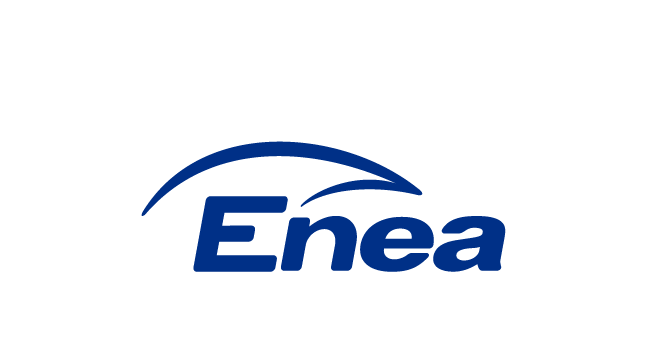 Enea Połaniec S.A.ogłasza przetarg niepubliczny i zaprasza do złożenia ofertyna wykonanie remontu Aparatury Kontrolno-Pomiarowej i Automatyki na bloku energetycznym nr 5 w Enea Połaniec S.A. wg następujących warunków:Przedmiot zamówienia: Remont Aparatury Kontrolno-Pomiarowej i Automatyki na bloku energetycznym nr 5 w Enea Połaniec S.A. Szczegółowy zakres Usług obejmuje załącznik ogłoszenia SIWZ:Terminy wykonania Usług:Terminy wykonania do dnia 30.03.2020 r.Szczegółowe terminy przedstawia SIWZW  ofercie  należy  podać wynagrodzenie ryczałtowe za wykonanie prac określonych w pkt.2. w podziale na etapy.Zamawiający zastrzega sobie prawo do zabezpieczenia w umowie roszczeń na okoliczność niewykonania lub nienależytego  wykonania Umowy oraz usuwania wad i usterek w okresie gwarancji. Zabezpieczenie zostanie utworzone w postaci polisy ubezpieczeniowej lub bankowej w wysokości 10% kwoty Wynagrodzenia netto, płatnej na każde żądanie, bez badania jego zasadności.Oferty należy złożyć na adres:Enea Połaniec S.A. Zawada 26, 28-230 Połaniec bud. F 12 kancelaria I-sze piętroOfertę należy umieścić w kopercie zabezpieczając jej nienaruszalność do terminu otwarcia ofert. Koperta powinna być zaadresowana wg poniższego wzoru:Enea Połaniec S.A.Biuro Zakupów  Materiałów i UsługAlicja SuchońZawada 2628-230 Połaniecz opisem: „Oferta w przetargu na wykonanie remontu Aparatury Kontrolno-Pomiarowej i Automatyki na bloku energetycznym nr 5 w Enea Połaniec S.A..” z dopiskiem nie otwierać.Opis przygotowania oferty.Ofertę należy złożyć na formularzu „oferta” – Załącznik nr 1 do ogłoszenia.Złożona oferta powinna być opatrzona pieczątką firmową oraz podpisana przez podmiot uprawniony do reprezentacji oferenta.Termin składania ofert:  do 05.09. 2018 r. do godz. 15 00.Oferent ponosi wszelkie koszty związane ze sporządzeniem i przedłożeniem oferty.Oferent zobowiązany jest do zachowania w tajemnicy wszelkich poufnych informacji, które uzyskał od Zamawiającego w trakcie opracowywania oferty.Wykonawca zobowiązany jest do posiadania ubezpieczenia od odpowiedzialności cywilnej (OC) z tytułu prowadzonej działalności na kwotę nie niższą niż  5.000.000 zł.Zamawiający zastrzega sobie prawo do przyjęcia lub odrzucenia oferty w każdym czasie przed przekazaniem zamówienia do realizacji bez podania uzasadnienia., co nie skutkuje żadnym roszczeniami oferenta wobec zamawiającego.Zamawiający udzieli zamówienia  wybranemu oferentowi, zgodnie z zapytaniem ofertowym i warunkami ustalonymi podczas ewentualnych negocjacji.Oferta powinna zawierać: wynagrodzenie ofertowe,warunki płatności.terminy wykonania,okres gwarancji,okres ważności oferty,oświadczenia o:zapoznaniu się z zapytaniem ofertowym,wyrażeniu zgodny na ocenę zdolności wykonawcy do spełnienia określonych wymagań 
w zakresie jakości, środowiska oraz bezpieczeństwa i higieny pracy,posiadaniu certyfikatu z zakresu jakości, ochrony środowiska oraz bezpieczeństwa i higieny pracy lub ich braku,wykonaniu przedmiotu zamówienia zgodnie z obowiązującymi przepisami ochrony środowiska oraz bezpieczeństwa i higieny pracy,posiadaniu ubezpieczenia od Odpowiedzialności Cywilnej na kwotę nie niższą niż  5.000.000 zł w zakresie prowadzonej działalności związanej z przedmiotem zamówienia wraz z oświadczeniem, że oferent będzie posiadał taką polisę przez cały okres świadczenia usług.zastosowaniu rozwiązań spełniających warunki norm jakościowych,zastosowaniu narzędzi spełniających warunki zgodne z wymogami bhp i ochrony środowiska,kompletności oferty pod względem dokumentacji,spełnieniu wszystkich wymagań Zamawiającego określonych w zapytaniu ofertowym,objęciu zakresem oferty wszystkich dostaw niezbędnych do wykonania przedmiotu zamówienia zgodnie z określonymi przez Zamawiającego wymogami oraz obowiązującymi przepisami prawa polskiego i europejskiego.Kryterium oceny ofertOferty zostaną ocenione przez Zamawiającego w oparciu o następujące kryterium oceny:Bilans oceny ofert:  K= K1K1-Wynagrodzenie Ofertowe netto - znaczenie (waga) / 100%/(porównywana będzie Cena netto   nie zawierająca podatku VAT)Gdzie:Cn – wynagrodzenie najniższe z ocenianych Ofert/najniższa wartość oferty (netto),Co – wynagrodzenie ocenianej Oferty/wartość ocenianej oferty (netto).Do oferty należy dołączyć referencje określone w załączniku nr 1, poświadczone co najmniej 3 listami referencyjnymi.Dostawca zobowiązany jest do stosowania Ogólnych Warunków Zakupu usług Enea Połaniec S.A. umieszczonych na stronie: https://www.enea.pl/pl/grupaenea/o-grupie/spolkigrupy-enea/polaniec/zamowieniaWymagania  Zamawiającego w zakresie  wykonywania   prac   na  terenie  Zamawiającego  zamieszczone są na stronie internetowej https://www.enea.pl/pl/grupaenea/o-grupie/spolki-grupy-enea/polaniec/zamowienia/dokumenty.  Wykonawca  zobowiązany  jest   do  zapoznania  się   z  tymi   dokumentami. Osoby odpowiedzialne za kontakt z oferentami ze strony Zamawiającego:w zakresie technicznym:Antoni Salij  Kierownik Zespołu ds. Układów, Urządzeń Elektrycznych i AKPiAtel.: +48 15 865 69 60 lub + 48 664 030 854email: antoni.salij@enea.plw zakresie formalnym:Alicja SuchońSpecjalista d/s Zakupówtel. +48 15 865 66 77; fax: +48 15 865 61 88email: alicja.suchon@enea.plPrzetarg prowadzony będzie na zasadach określonych w regulaminie wewnętrznym Enea Połaniec S.A.Zamawiający zastrzega sobie możliwość zmiany warunków przetargu określonych w niniejszym zapytaniu  lub odwołania przetargu bez podania przyczyn.Załacznik  nr  1   do  ogłoszenia    - SIWZZałacznik  nr  2   do  ogłoszenia    -  Wzór oferty.Załacznik  nr  3    do  ogłoszenia   -  Wzór umowy .Załącznik nr 1 do ogłoszenia Specyfikacja istotnych warunków zamówienia SIWZ na„Wykonanie remontu średniego Aparatury Kontrolno-Pomiarowej i Automatyki (AKPiA) bloku energetycznego nr 5 w  Enea Połaniec S.A.”PRZEDMIOT ZAMÓWIENIA   Wykonanie remontu średniego Aparatury Kontrolno-Pomiarowej i Automatyki (AKPiA) bloku energetycznego nr 5SZCZEGÓŁOWY ZAKRES ROBÓT/ USŁUG OBEJMUJERemont pomiarów technologicznych i fizykochemicznych – Załącznik nr 1 do SIWZRemont obwodów sterowań armatury regulacyjnej, obwodów klap powietrza uszczelniającego oraz obwodów sterowań palników mazutowych, szaf sterowniczych ZL oraz szaf krosowych SK systemu Ovation – Załącznik nr 1 do SIWZ.Remont napędów armatury regulacyjnej i armatury zaporowej – Załącznik nr 1 do SIWZ.Remont obwodów wtórnych napędów, wyprowadzenia mocy, zabezpieczeń i regulatora napięcia generatora – Załącznik nr 2 do SIWZ.Dostarczenie wszystkich niezbędnych materiałów, części zamiennych, aparatury oraz urządzeń do wykonania remontu średniego Aparatury Kontrolno-Pomiarowej i Automatyki (AKPiA) na bloku energetycznym.DOKUMENTACJA  TECHNICZNA Dokumentacja AKPiA bloku nr 5 jest dostępna w siedzibie Zamawiającego.ZAŁOŻENIA I WARUNKI TECHNICZNE DLA PRAWIDŁOWEJ REALIZACJI ZADANIA„Wykonawca” – osoba fizyczna, osoba prawna albo jednostka organizacyjna nieposiadająca osobowości prawnej, która ubiega się o udzielenie Zamówienia, złożyła ofertę w Postępowaniu lub zawarła Umowę,Wykonawca powinien mieć doświadczenie i wykonywał/wykonuje remonty Aparatury Kontrolno-Pomiarowej i Automatyki w energetyce.Wszystkie urządzenia, materiały podstawowe, materiały pomocnicze oraz sprzęt niezbędny dla bezpiecznej realizacji prac obiektowych na terenie Zamawiającego zapewnia Wykonawca, który  ponosi wszystkie koszty w tym zakresie.Złom metali i kabli stanowi własność Zamawiającego i należy go przekazać do magazynu wskazanego przez Zamawiającego. Pozostałe odpady Wykonawca zagospodaruje na swój koszt.Transport technologiczny materiałów oraz złomu należy do zakresu Wykonawcy, zgodnie z zasadami i instrukcjami obowiązującymi na terenie Enea Połaniec S.A.WARUNKI ORGANIZACYJNE DLA PRAWIDŁOWEJ REALIZACJI ZADANIAPodczas wykonywania prac na terenie Enea Połaniec S.A., Wykonawcę obowiązują aktualne przepisy wewnętrzne Zamawiającego, a w tym Instrukcja organizacji bezpiecznej pracy w Enea Połaniec S.A., Instrukcja ochrony przeciwpożarowej oraz przepisy w zakresie ochrony środowiska naturalnego, z którymi Wykonawca jest zobowiązany zapoznać się na etapie przed złożeniem ostatecznej oferty cenowej.Zamawiający żąda wskazania przez Wykonawcę części zamówienia, których wykonanie zamierza powierzyć Podwykonawcom i podania przez Wykonawcę nazw firm Podwykonawców, jeśli to ma zastosowanie.W przypadku powierzenia realizacji zamówienia Podwykonawcy, Wykonawca ponosi odpowiedzialność za działanie lub zaniechanie takiego podmiotu jak za własne działania lub zaniechania.Zakres usługi będzie realizowany zgodnie z harmonogramem remontu bloku energetycznego.OBOWIĄZKI ZAMAWIAJĄCEGOBieżąca współpraca, bezzwłoczne udzielanie informacji oraz udział w wizjach lokalnych związanych z realizowanym zadaniem.Udostępnianie posiadanej dokumentacji technicznej i budowlanej.Konsultowanie proponowanych rozwiązań technicznych.Przekazywanie wszystkich koniecznych dokumentów związanych z zakresem SIWZ.OBOWIĄZKI WYKONAWCYDostarczenie wymaganych instrukcją organizacji bezpiecznej pracy w Enea Połaniec S.A., dokumentów zarówno na etapie składania oferty (dokument Z-7) jak i przed rozpoczęciem prac na obiektach w Enea Połaniec S.A (dokumenty Z-1, Z-2, Z-8), w wymaganych terminach.Skierowanie do wykonywania prac na terenie Enea Połaniec S.A. pracowników o wymaganych kwalifikacjach zawodowych, spełniających wymagania określone w aktualnej instrukcji organizacji bezpiecznej pracy obowiązującej u Zamawiającego.Dostarczenie wymaganych instrukcją postępowania z odpadami wytworzonymi u Zamawiającego przez podmioty zewnętrzne, dokumentów przed rozpoczęciem prac na obiektach w Enea Połaniec S.A (lista i rodzaj wytwarzanych odpadów, spis stosowanych substancji chemicznych i niebezpiecznych, potwierdzenie zapoznania pracowników z aspektami środowiskowymi). Tylko złom stalowy oraz kable są kwalifikowane, jako odpad Zamawiającego.Dostarczenie dokumentów z przeprowadzonej utylizacji pozostałych wytworzonych przez Wykonawcę odpadów, zgodnie z wymaganiami obowiązującej instrukcji.GWARANCJEWymagany przez Zamawiającego okres gwarancji na wykonane prace powinien wynosić minimum 12 miesięcy licząc od daty odbioru końcowego. Wymagane są następujące warunki gwarancji:1.1. Przystąpienie do usuwania wad natychmiast od otrzymania zawiadomienia w przypadku urządzeń technologicznych mających wpływ na pracę i produkcję energii elektrycznej bloku energetycznego.1.2. Przystąpienie do usuwania wad do 12 godzin od otrzymania zawiadomienia w pozostałych przypadkach.Zawiadomienie będzie przekazane telefonicznie i potwierdzone pocztą elektroniczną.WYNAGRODZENIE I WARUNKI PŁATNOŚCIWynagrodzenie  ryczałtowe za cały zakres realizacji usługi wynosi ……………………… zł, które musi obejmować: Remont pomiarów technologicznych i fizykochemicznych …………………………………. zł.Remont obwodów sterowań armatury regulacyjnej, obwodów klap powietrza uszczelniającego oraz obwodów sterowań palników mazutowych, szaf sterowniczych zł. oraz szaf krosowych SK systemu Ovation ……………………………………………. zł.Remont napędów armatury regulacyjnej i armatury zaporowej …………………………………… zł.Remont obwodów wtórnych napędów, wyprowadzenia mocy, zabezpieczeń i regulatora napięcia generatora …………………………………………….. złEwentualny podział przedmiotu na odrębne przedmioty rozliczeń i odbioru/płatności na etapy:  Remont AKPiA bl. nr 5 – ……………….. zł (słownie:…………………………………………………..) netto.Opracowanie i dostarczenie dokumentacji powykonawczej AKPiA bl. nr 5 – ………………. zł (słownie: ……………………………………..) netto.TERMINY  WYKONANIA USŁUGI Planowany termin realizacji usługi: od momentu podpisania umowy do 30.03.2020 roku.Wykonanie prac na bloku energetycznym od 17.07.2019 r. do 28.12.2019 r. zgodnie z harmonogramem remontu bloku energetycznego.Opracowanie i dostarczenie dokumentacji powykonawczej AKPiA  do 30.03.2020 roku.Szczegółowy harmonogram remontu bloku energetycznego zostanie przekazany do Wykonawcy 2 miesiące przed rozpoczęciem realizacji usługi. Zamawiający zastrzega sobie prawo zmiany terminu remontu bloku energetycznego.ORGANIZACJA REALIZACJI PRACOrganizacja i wykonywanie prac na terenie Elektrowni odbywa się zgodnie z Instrukcją Organizacji Bezpiecznej Pracy (IOBP) dostępna na stronie: https://www.enea.pl/pl/grupaenea/o-grupie/spolki-grupy-enea/polaniec/zamowienia/dokumenty.Warunkiem dopuszczenia do wykonania prac jest opracowanie szczegółowych instrukcji bezpiecznego wykonania prac przez Wykonawcę.Na polecenie pisemne prowadzone są prace tylko w warunkach szczególnego zagrożenia, zawarte w IOBP, pozostałe prace prowadzone są na podstawie Instrukcji Organizacji Robót (IOR) opracowanej przez Wykonawcę i zatwierdzonej przez Zamawiającego.Dokumenty wymienione w pkt. 2.1. należy przedłożyć Zamawiającemu 2 tygodnie przed planowanym terminem odstawienia instalacji do remontu.Wykonawca jest zobowiązany do przestrzegania zasad i zobowiązań zawartych w IOBP.Wykonawca jest zobowiązany do zapewnienia zasobów ludzkich i narzędziowych.Wykonawca będzie uczestniczył w spotkaniach koniecznych do realizacji, koordynacji i współpracy.Wykonawca  zabezpieczy:niezbędne wyposażenie, a także środki transportu nie będące na wyposażeniu instalacji oraz w dyspozycji Zamawiającego, konieczne do wykonania Usług, w tym specjalistyczny sprzęt  oraz  pracowników z wymaganymi uprawnieniami;Wykonawca jest zobowiązany do utylizacji wytworzonych odpadów. WYKONAWCA  BĘDZIE ŚWIADCZYŁ USŁUGI ZGODNIE ZUstawą Prawo budowlane,Ustawą o dozorze technicznym,Ustawą Prawo ochrony środowiska,Ustawą o odpadach,Zaleceniami i wytycznymi korporacyjnymi  GK ENEA.MIEJSCE ŚWIADCZENIA USŁUGStrony uzgadniają, że Miejscem świadczenia Usług będzie teren Elektrowni Zamawiającego w Zawadzie 26, 28-230 Połaniec. RAPORTY I ODBIORYDokumentacja wymagana przez Zamawiającego.REGULACJE PRAWNE, PRZEPISY I NORMYWykonawca będzie przestrzegał polskich przepisów prawnych łącznie z instrukcjami i przepisami wewnętrznych Zamawiającego takich jak dotyczące przepisów przeciwpożarowych i ubezpieczeniowych.Wykonawca ponosi koszty dokumentów, które należy zapewnić dla uzyskania zgodności z regulacjami prawnymi, normami i przepisami (łącznie z przepisami BHP).Obok wymagań technicznych, należy przestrzegać regulacji prawnych, przepisów i norm, które wynikają z ostatnich wydań dzienników ustaw i dzienników urzędowych.REFERENCJEReferencje dla wykonanych usług o profilu zbliżonym do usług będących przedmiotem przetargu (w czynnych obiektach przemysłowych), potwierdzające posiadanie przez Wykonawcę co najmniej 5-letniego doświadczenia, poświadczone co najmniej 3 listami referencyjnymi, dla realizowanych usług o wartości łącznej nie niższej niż  1.000.000,00 zł netto.WIZJA  LOKALNA Zamawiający  przewiduje  wizję  lokalną  w  miejscu  planowanych robót.W celu przeprowadzenia wizji lokalnej należy po ukazaniu się ogłoszenia o zamówieniu skontaktować się z Panem Antoni Salij kontakt: e-mail: antoni.salij@enea.pl, tel.: 15 865 6960, kom. 664 030 854. Wizja będzie możliwa w okresie 5 dni od daty ogłoszenia przetargu. WARUNKIEM DOPUSZCZENIA DO PRZETARGU JEST DOŁĄCZENIE DO OFERTYOświadczenia Wykonawcy o wypełnieniu obowiązku informacyjnego przewidzianego w art. 13 lub art. 14 RODO wobec osób fizycznych, od których dane osobowe bezpośrednio lub pośrednio pozyskał, którego wzór stanowi załącznik do ogłoszenia.W przypadku gdy Wykonawca jest osobą fizyczną oświadczenia Wykonawcy o wyrażeniu zgody na przetwarzanie przez Enea Połaniec S.A. danych osobowych, którego wzór stanowi załącznik do ogłoszenia.Wykazów usług wykonanych przez Wykonawcę, o których mowa w pkt 16.1. wraz z podaniem ich wartości, przedmiotu, dat wykonania i podmiotów, na rzecz których zostały wykonane.Wypełniony dokument Z-7.ZAŁĄCZNIKI DO SIWZIntegralną częścią ogłoszenia jest klauzula informacyjna wynikająca z obowiązku informacyjnego Administratora (Enea Połaniec S.A.) stanowiąca Załącznik  do ogłoszenia.Załącznik nr 1 do SIWZ – Załącznik nr 1. Zakres prac remontowych urządzeń AKPiA dla bloku energetycznego nr 5.Załącznik nr 2 do SIWZ – Załącznik nr 2. Zakres prac remontowych obwodów wtórnych napędów, wyprowadzenia mocy, zabezpieczeń i regulatora napięcia generatora dla bloku energetycznego nr 5.Wzory dokumentów:Z – 7 Kwestionariusz bezpieczeństwa i higieny pracy dla WykonawcówDOKUMENTY WŁAŚCIWE DLA ENEA POŁANIEC S.A.:Ogólne Warunki Zakupu UsługInstrukcja Ochrony PrzeciwpożarowejInstrukcja Organizacji Bezpiecznej PracyInstrukcja Postepowania w Razie Wypadków i Nagłych ZachorowańInstrukcja Postępowania z OdpadamiInstrukcja Przepustkowa dla Ruchu materiałowegoInstrukcja Postępowania dla Ruchu Osobowego i PojazdówInstrukcja w Sprawie Zakazu Palenia TytoniuZałącznik do Instrukcji Organizacji Bezpiecznej Pracy-dokument związany nr 4 Zmiana adresu dostarczania dokumentów zobowiązaniowychDostępne na stronie internetowej Enea Połaniec S.A. pod https://www.enea.pl/pl/grupaenea/o-grupie/spolki-grupy-enea/polaniec/zamowienia/dokumenty.Załącznik do SIWZWZÓR Z – 7 Kwestionariusz bezpieczeństwa i higieny pracy dla Wykonawców…………………………………….								………………….……….…Nazwa firmy – Wykonawcy							miejscowość i data Liczba osób zatrudnionych ogółem: ……………….; w tym: osób na umowę o pracę:…….….; umowy cywilno – prawne;….…....; osób samozatrudniających się:…………………..Kwestionariusz obowiązana jest wypełnić każda Firma, która otrzymała zaproszenie do udziału w procesie zakupu prac i/lub usług. Na podstawie danych kwestionariusza zostanie przeprowadzona ocena stanu bezpieczeństwa i higieny pracy w firmie, która będzie miała wpływ na wybór firmy do realizacji prac i/lub usług. Prosimy o udzielenie odpowiedzi na wszystkie pytania.*W przypadku odpowiedzi TAK Wykonawca zobowiązany jest uzyskać i dołączyć kwestionariusze od podwykonawców* Dotyczy Z-7 Kwestionariusz bezpieczeństwa i higieny pracy dla Wykonawców*** Za okres do dnia złożenia kwestionariuszaWyrażam zgodę na przeprowadzenie audytu sprawdzającego przez upoważnionych pracowników Elektrowni 
w celu potwierdzenia danych, o których mowa w kwestionariuszu.*Za zgodność danych zawartych w Karcie/Kwestionariuszu        …………………………………………………………………… Data, podpis Pracodawcy lub osoby przez niego upoważnionejFR : Liczba wypadków przy pracy(w tym śmiertelnych) x 1 000 000 / ogólną liczbę przepracowanych godzin ryzyka;SR : Liczba dni absencji chorobowej spowodowanej wypadkami x 1000 /ogólną liczbą przepracowanych godzin ryzyka;Liczba godzin ryzyka: Liczba godzin, w tym godzin nadliczbowych przepracowanych przez pracowników zatrudnionych na podstawie umowy o pracę na czas określony i nieokreślony;Załącznik nr 2 do  ogłoszeniaFORMULARZ OFERTYDane dotyczące oferenta:Nazwa ....................................................................................................................Siedziba .................................................................................................................Nr telefonu/faksu ....................................................................................................nr NIP.....................................................................................................................adres e-mail: …………………………………………………………………………osoba do kontaktu .................................... nr tel. .............................. e-mail. ...............................NINIEJSZYM SKŁADAMY OFERTĘ na …………………………………………………………………………………………………………..……………………………………………………………...…………………………………………………………………………………………………OŚWIADCZAMY, że zapoznaliśmy się z zapytaniem   ofertowym  oraz uznajemy się za związanych określonymi w nim postanowieniami i zasadami postępowania.NINIEJSZYM SKŁADAMY:Szczegółowy zakres przedmiotu oferty.Wynagrodzenie ofertowe Opis profilu działalności oferenta.Oświadczenie o profilu działalności zbliżonym do będącego przedmiotem przetargu. Aktualny odpis z KRS lub oświadczenie o prowadzeniu działalności gospodarczej.Oświadczenie oferenta o niezaleganiu ze składkami ZUS i podatkami,Oświadczenie o związaniu niniejszą ofertą przez okres co najmniej 90 dni od daty upływu terminu składania ofert.Oświadczenie że oferent jest czynnym podatnikiem VAT zgodnie z postanowieniami ustawy o podatku VAT.Oświadczenia:o zapoznaniu się z Ogłoszeniem i otrzymaniem wszelkich informacji koniecznych do przygotowania oferty,o posiadaniu uprawnień niezbędnych do wykonania przedmiotu zamówienia zgodnie z odpowiednimi przepisami prawa powszechnie obowiązującego, jeżeli nakładają one obowiązek posiadania takich uprawnień.o posiadaniu przez osoby dozoru/Kierownika budowy oraz Kierowników robót, wymaganych właściwych kwalifikacjach oraz uprawnień związanych z realizacją całego zakresu przedmiotu zamówienia,  o posiadaniu niezbędnej wiedzy i doświadczenia oraz dysponowania potencjałem technicznym i personelem zdolnym do wykonania zamówienia.o kompletności oferty pod względem dokumentacji, koniecznej do zawarcia umowy,o spełnieniu wszystkich wymagań Zamawiającego określonych specyfikacji,o objęciu zakresem oferty wszystkich dostaw niezbędnych do wykonania przedmiotu zamówienia zgodnie z określonymi przez Zamawiającego wymogami oraz obowiązującymi przepisami prawa polskiego i europejskiego.o wykonaniu zamówienia  samodzielnie /  z udziałem podwykonawcówo związaniu niniejszą ofertą przez okres co najmniej 90 dni od daty upływu terminu składania ofert.o niezaleganiu z podatkami oraz ze składkami na ubezpieczenie zdrowotne lub społeczne.o znajdowaniu  się w sytuacji ekonomicznej i finansowej zapewniającej wykonanie zamówienia.o nie posiadaniu powiązań z Zamawiającym, które prowadzą lub mogłyby prowadzić do braku Niezależności lub Konfliktu Interesów w związku z realizacją przez reprezentowany przeze mnie (przez nas) podmiot przedmiotu zamówienia.o nie podleganiu wykluczeniu z postępowania.O posiadaniu ubezpieczenia od Odpowiedzialności Cywilnej w zakresie prowadzonej działalności związanej z przedmiotem zamówienia zgodnie z wymaganiami Zamawiającego Ważne polisę OC na kwotę nie niższą niż  5.000.000 zł (poza polisami obowiązkowymi OC) lub oświadczenie, że oferent będzie posiadał taką polisę przez cały okres wykonania robót/świadczenia usług.o wyrażeniu zgodny na ocenę zdolności wykonawcy do spełnienia określonych wymagań w zakresie jakości, środowiska oraz bezpieczeństwa i higieny pracy, o posiadaniu certyfikatu z zakresu jakości, ochrony środowiska oraz bezpieczeństwa i higieny pracy lub ich braku,o wykonaniu przedmiotu zamówienia zgodnie z obowiązującymi przepisami ochrony środowiska oraz bezpieczeństwa i higieny pracy,o zastosowaniu rozwiązań spełniających warunki norm jakościowych, o zastosowaniu narzędzi spełniających warunki zgodne z wymogami bhp i ochrony środowiska,że akceptujemy  projekt  umowy  i zobowiązujemy się  do  jej  podpisania w  przypadku   wyboru   jego  oferty w  miejscu  i   terminie   wyznaczonym   przez   ZamawiającegoWażne polisę OC lub oświadczenie, że oferent będzie posiadał taką polisę przez cały okres świadczenia usług.1PEŁNOMOCNIKIEM oferentów uprawnionym do reprezentowania wszystkich oferentów ubiegających się wspólnie o udzielenie zamówienia oraz do zawarcia umowy2 jest:____________________________________________________________ dotyczy oferentów wspólnie ubiegających się o udzielenie zamówienia2 niepotrzebne skreślićNiniejszą ofertę wraz z załącznikami składamy na ___ kolejno ponumerowanych stronach.ZAŁĄCZNIKAMI do niniejszej oferty  są:    Dokumenty wymienione w pkt 3.9.1. do 3.9.20__________________________________    __________________ dnia __ __ _____ roku (podpis oferenta/pełnomocnika oferentaZałącznik   nr   3   do   ogłoszeniaProjekt   umowyUmowa nr NZ/O/…………./…………………………./2018/……………………………/3113(zwana dalej "Umową")zawarta w Zawadzie w dniu …………………………  2018 roku, pomiędzy:Enea Elektrownia Połaniec Spółka Akcyjna (skrót firmy: Enea Połaniec S.A.) z siedzibą: Zawada 26, 28-230 Połaniec, zarejestrowaną pod numerem KRS 0000053769 przez Sąd Rejonowy w Kielcach, X Wydział Gospodarczy Krajowego Rejestru Sądowego, kapitał zakładowy 713 500 000 zł w całości wpłacony, NIP: 866-00-01-429, zwaną dalej „Zamawiającym”, którą reprezentują:Marek Ryński         	-	Wiceprezes ZarząduMirosław Jabłoński	-	Prokurenta……………………………..  zwaną dalej „Wykonawcą”, którą reprezentują:……………………………….                                 -           ……………………………………………………………………….                                 -           ………………………………………Zamawiający oraz Wykonawca będą dalej łącznie zwani „Stronami”.Na wstępie Strony stwierdziły, co następuje:Wykonawca oświadcza, że: (a) posiada zdolność do zawarcia Umowy, (b) Umowa stanowi ważne i prawnie wiążące dla niego zobowiązanie, (c) zawarcie i wykonanie Umowy nie stanowi naruszenia jakiejkolwiek umowy lub zobowiązania, których stroną jest Wykonawca, jak również nie stanowi naruszenia jakiejkolwiek decyzji administracyjnej, zarządzenia, postanowienia lub wyroku wiążącego Wykonawcę.Wykonawca oświadcza i zapewnia, że pozostaje podmiotem istniejącym i działającym zgodnie z prawem, a także, iż w odniesieniu do Wykonawcy nie został złożony wniosek o otwarcie postępowania upadłościowego lub naprawczego, a także nie zostało wszczęte wobec niego postępowanie likwidacyjne. Nadto Wykonawca oświadcza i zapewnia, że posiada wiedzę i doświadczenie a także uprawnienia niezbędne do należytego wykonania Umowy oraz posiada środki konieczne do wykonania Umowy, a jego sytuacja finansowa pozwala na podjęcie w dobrej wierze zobowiązań wynikających z Umowy.Zamawiający oświadcza, że: (a) posiada zdolność do zawarcia Umowy, (b) Umowa stanowi ważne i prawnie wiążące dla niego zobowiązanie, (c) zawarcie i wykonanie Umowy nie stanowi naruszenia jakiejkolwiek umowy lub zobowiązania, których stroną jest Zamawiający, jak również nie stanowi naruszenia jakiejkolwiek decyzji administracyjnej, zarządzenia, postanowienia lub wyroku wiążącego Zamawiającego. Nadto Zamawiający oświadcza i zapewnia, iż posiada środki finansowe konieczne do należytego wykonania Umowy.Ogólne Warunki Zakupu Usług Zamawiającego w wersji DZ/4/2018 z dnia 7 sierpnia 2018 r. („OWZU”) zamieszczone na stronie internetowej https://www.enea.pl/pl/grupaenea/o-grupie/spolki-grupy-enea/polaniec/zamowienia/dokumenty , stanowią integralną część niniejszej Umowy. Wykonawca oświadcza, iż zapoznał się z OWZU oraz że akceptuje ich brzmienie, z zastrzeżeniem postanowień pkt 10 Umowy. W przypadku rozbieżności między zapisami Umowy a OWZU, pierwszeństwo mają zapisy Umowy, zaś w pozostałym zakresie obowiązują OWZU.W związku z powyższym Strony ustaliły, co następuje:PRZEDMIOT UMOWYZamawiający zleca, a Wykonawca przyjmuje do realizacji wykonanie remontu Aparatury Kontrolno-Pomiarowej i Automatyki na bloku energetycznym nr 5 w Enea Połaniec S.A.  (dalej: „Usługi”). Szczegółowy zakres Usług obejmuje:Remont pomiarów technologicznych i fizykochemicznych – Załącznik nr 1 do UmowyRemont obwodów sterowań armatury regulacyjnej, obwodów klap powietrza uszczelniającego oraz obwodów sterowań palników mazutowych, szaf sterowniczych ZL oraz szaf krosowych SK systemu Ovation – Załącznik nr 1 do Umowy.Remont napędów armatury regulacyjnej i armatury zaporowej – Załącznik nr 1 do Umowy.Remont obwodów wtórnych napędów, wyprowadzenia mocy, zabezpieczeń i regulatora napięcia generatora – Załącznik nr 2 do Umowy.Dostarczenie wszystkich niezbędnych materiałów, części zamiennych, aparatury oraz urządzeń do wykonania remontu średniego Aparatury Kontrolno-Pomiarowej i Automatyki (AKPiA) na bloku energetycznym.ZAŁOŻENIA I WARUNKI TECHNICZNE DLA PRAWIDŁOWEJ REALIZACJI ZADANIAWszystkie urządzenia, materiały podstawowe, materiały pomocnicze oraz sprzęt niezbędny dla bezpiecznej realizacji prac obiektowych na terenie Zamawiającego zapewnia Wykonawca, który  ponosi wszystkie koszty w tym zakresie.Złom metali i kabli stanowi własność Zamawiającego i należy go przekazać do magazynu wskazanego przez Zamawiającego. Pozostałe odpady Wykonawca zagospodaruje na swój koszt.Transport technologiczny materiałów oraz złomu należy do zakresu Wykonawcy, zgodnie z zasadami i instrukcjami obowiązującymi na terenie Enea Połaniec S.A.TERMIN WYKONANIAUsługa zostanie wykonane w terminie do 30.03.2020 roku.Wykonanie prac na bloku energetycznym od 17.07.2019 r. do 28.12.2019 r. zgodnie z harmonogramem remontu bloku energetycznego.Opracowanie i dostarczenie dokumentacji powykonawczej AKPiA  do 30.03.2020 roku.Szczegółowy harmonogram remontu bloku energetycznego zostanie przekazany do Wykonawcy 2 miesiące przed rozpoczęciem realizacji usługi.WYNAGRODZENIE I WARUNKI PŁATNOŚCIZa prawidłowe wykonanie przedmiotu Umowy Strony ustalają wynagrodzenie ryczałtowe za wykonanie prac określonych w pkt 1 Umowy - w wysokości  …000 zł netto (słownie: … tysięcy złotych), z podziałem na:Remont AKPiA bl. nr 5 – ……………….. zł (słownie:…………………………………………………..) netto.Opracowanie i dostarczenie dokumentacji powykonawczej AKPiA bl. nr 5 – ………………. zł (słownie: ……………………………………..) netto.Faktury należy wysyłać na adres:Enea Połaniec S.A.Centrum Zarządzania Dokumentamiul. Zacisze 28Zielona GóraZABEZPIECZENIA FINANSOWE Celem zabezpieczenia roszczeń Zamawiającego na okoliczność niewykonania lub nienależytego  wykonania Umowy Wykonawca złoży Zamawiającemu: Gwarancję Należytego Wykonania Umowy w wysokości 10 % kwoty Wynagrodzenia netto określonego w pkt 3.1., która będzie obowiązywać przez okres realizacji przedmiotu Umowy, tj. do dnia odbioru końcowego. Gwarancja ta musi być przedłożona Zamawiającemu najpóźniej w dniu zawarcia Umowy, w formie gwarancji bankowej lub ubezpieczeniowej nieprzenoszalnej. nieodwołalnej i płatnej na pierwsze pisemne żądanie, bez badania jego zasadności. W przypadku przedłużenia terminu wykonania Umowy z przyczyn leżących po stronie Wykonawcy, Wykonawca zobowiązuje się odpowiednio przedłużyć okres ważności udzielonej Gwarancji tj. do dnia zaplanowanego odbioru końcowego. Gwarancję Usunięcia Wad w wysokości 10 % kwoty Wynagrodzenia netto określonego w pkt 3.1., obowiązującą w 60 - miesięcznym okresie gwarancji oraz w ciągu 45 dni po zakończeniu tego okresu. Gwarancja ta musi zostać przedłożona Zamawiającemu najpóźniej w dniu odbioru końcowego, w formie gwarancji bankowej lub ubezpieczeniowej nieprzenoszalnej, WARUNKI ORGANIZACYJNE DLA PRAWIDŁOWEJ REALIZACJI ZADANIAPodczas wykonywania prac na terenie Enea Połaniec S.A., Wykonawcę obowiązują aktualne przepisy wewnętrzne Zamawiającego, a w tym instrukcja organizacji bezpiecznej pracy w Enea Połaniec S.A., Instrukcja ochrony przeciwpożarowej oraz przepisy w zakresie ochrony środowiska naturalnego, z którymi Wykonawca jest zobowiązany zapoznać się na etapie przed złożeniem ostatecznej oferty cenowej.Zamawiający żąda wskazania przez Wykonawcę części zamówienia, których wykonanie zamierza powierzyć Podwykonawcom i podania przez Wykonawcę nazw firm Podwykonawców, jeśli to ma zastosowanie.W przypadku powierzenia realizacji zamówienia Podwykonawcy, Wykonawca ponosi odpowiedzialność za działanie lub zaniechanie takiego podmiotu jak za własne działania lub zaniechania.Zakres usługi będzie realizowany zgodnie z harmonogramem remontu bloku energetycznego.OBOWIĄZKI ZAMAWIAJĄCEGOBieżąca współpraca, bezzwłoczne udzielanie informacji oraz udział w wizjach lokalnych związanych z realizowanym zadaniem.Udostępnianie posiadanej dokumentacji technicznej i budowlanej.Konsultowanie proponowanych rozwiązań technicznych.Przekazywanie wszystkich koniecznych dokumentów związanych z zakresem SIWZ.OBOWIĄZKI WYKONAWCYDostarczenie wymaganych instrukcją organizacji bezpiecznej pracy w Enea Połaniec S.A., dokumentów przed rozpoczęciem prac na obiektach w Enea Połaniec S.A (dokumenty Z-1, Z-2, Z-8), w wymaganych terminach.Skierowanie do wykonywania prac na terenie Enea Połaniec S.A. pracowników o wymaganych kwalifikacjach zawodowych, spełniających wymagania określone w aktualnej instrukcji organizacji bezpiecznej pracy obowiązującej u Zamawiającego.Dostarczenie wymaganych instrukcją postępowania z odpadami wytworzonymi u Zamawiającego przez podmioty zewnętrzne, dokumentów przed rozpoczęciem prac na obiektach w Enea Połaniec S.A (lista i rodzaj wytwarzanych odpadów, spis stosowanych substancji chemicznych i niebezpiecznych, potwierdzenie zapoznania pracowników z aspektami środowiskowymi). Tylko złom stalowy oraz kable są kwalifikowane, jako odpad Zamawiającego.Dostarczenie dokumentów z przeprowadzonej utylizacji pozostałych wytworzonych przez Wykonawcę odpadów, zgodnie z wymaganiami obowiązującej instrukcji.OSOBY ODPOWIEDZIALNE ZA REALIZACJĘ UMOWYZamawiający wyznacza niniejszym:Antoni Salij tel.: +48 15 865 69 60 lub +48 664 030 854; email: antoni.salij@enea.pljako osobę upoważnioną do składania w jego imieniu wszelkich oświadczeń objętych niniejszą Umową, koordynowania obowiązków nałożonych Umową na Zamawiającego oraz reprezentowania Zamawiającego w stosunkach z Wykonawcą, jego personelem oraz podwykonawcami, w tym do przyjmowania pochodzących od tych podmiotów oświadczeń woli (dalej: "Pełnomocnik Zamawiającego"). Pełnomocnik Zamawiającego nie jest uprawniony do podejmowania czynności oraz składania oświadczeń woli, które skutkowałyby jakąkolwiek zmianą Umowy.Wykonawca wyznacza niniejszym: …………………………………………………………..., tel.,……………………………, e-mail: ……………………………………….… jako osobę upoważnioną do reprezentowania Wykonawcy w celu składania w jego imieniu wszelkich oświadczeń objętych Umową, koordynowania obowiązków nałożonych Umową na Wykonawcę oraz reprezentowania Wykonawcy w stosunkach z Zamawiającym oraz podwykonawcami, w tym do przyjmowania pochodzących od tych podmiotów oświadczeń woli (dalej: „Pełnomocnik Wykonawcy”). Pełnomocnik Wykonawcy nie jest uprawniony do podejmowania czynności oraz składania oświadczeń woli, które skutkowałyby jakąkolwiek zmianą Umowy.OGÓLNE WARUNKI ZAKUPU USŁUG ZAMAWIAJĄCEGO Strony niniejszym postanawiają zmienić następujące postanowienia Ogólnych Warunków Zakupu Usług Zamawiającego:Pkt 8.1 OWZU otrzymuje brzmienie:„Wykonawca udziela gwarancji na wykonane Usługi na okres 12 miesięcy licząc od daty odbioru końcowego i zobowiązuje się do przystąpienia do usuwania zgłoszonych wad niezwłocznie, nie później niż w ciągu  12 godzin od zgłoszenia wady.Zgłoszenie wady może być dokonane telefonicznie na numer ………………… oraz e-mailem na adres:  …………………...”Pkt 10.1 OWZU otrzymuje brzmienie:„Wykonawca oświadcza, że w okresie realizacji Umowy będzie posiadał ubezpieczenie od odpowiedzialności cywilnej z tytułu prowadzonej działalności do kwoty nie mniejszej 5.000.000,00 zł na jedno i wszystkie zdarzenia.”OŚWIADCZENIA WYKONAWCYWykonawca oświadcza, że: przy zawarciu Umowy otrzymał dostęp do informacji i zapoznał się na stronie internetowej Enea Połaniec S.A. pod adresem: https://www.enea.pl/pl/grupaenea/o-grupie/spolki-grupy-enea/polaniec/zamowienia/dokumenty,  z wymaganiami, jakie obowiązują Wykonawcę na terenie Zamawiającego, określonymi w niżej wymienionych dokumentach i zobowiązuje się przestrzegać wymogów określonych w tych dokumentach: Instrukcja ochrony przeciwpożarowejInstrukcja Organizacji Bezpiecznej PracyInstrukcja postępowania w razie wypadków i nagłych zachorowańInstrukcja postępowania z odpadamiInstrukcja przepustkowa dla ruchu materiałowegoInstrukcja postępowania dla ruchu osobowego i pojazdówInstrukcja w sprawie zakazu palenia tytoniuZałącznik do Instrukcji Organizacji Bezpiecznej Pracy - dokument związany nr 4.POZOSTAŁE UREGULOWANIAStrony uzgadniają następujące adresy do doręczeń:Zamawiający: Zawada 26, 28-230 Połaniec, tel. 15 865 65 50; fax. 15 865 68 78.Wykonawca: ………………………………………………..Wszelkie zmiany i uzupełnienia do Umowy wymagają formy pisemnej pod rygorem nieważności.W kwestiach nieuregulowanych Umową, stosuje się Ogólne Warunki Zakupu Usług Zamawiającego. Umowa została sporządzona w dwóch jednobrzmiących egzemplarzach, po jednym dla każdej ze Stron.Integralną część Umowy stanowią załączniki:Załącznik nr 1 - Zakres prac remontowych urządzeń AKPiA dla bloku energetycznego nr 5Załącznik nr 2 - Zakres prac remontowych obwodów wtórnych napędów, wyprowadzenia mocy, zabezpieczeń i regulatora napięcia generatora dla bloku 5	WYKONAWCA	 							ZAMAWIAJĄCY            ………………………..					     	  	             ………………………..Załącznik nr 1  do umowy nr NZ/O/……../……………….../2018/……………………………../3113Zakres prac remontowych urządzeń AKPiA dla bloku energetycznego nr 5Ogólna charakterystyka podstawowych urządzeń bloku energetycznegoKocioł bloku energetycznego nr 5Kocioł parowy typu EP650-137 bloku energetycznego 5 jest kotłem opromieniowanym, jednowalczakowym z naturalną cyrkulacją wody, który w komorze paleniskowej podciśnieniowej, szczelnej z odprowadzeniem żużla w stanie stałym poprzez trzy wygarniacze śrubowe i kruszarki może spalać: pył węgla kamiennego, biomasę pochodzenia leśnego i pozaleśnego. Komora paleniskowa wyposażona jest w 24 narożne palniki pyłowe oraz 8 olejowych palników rozpałkowych. Przygotowanie mieszanki paliwowo-powietrznej odbywa się w sześciu zespołach młynowych (ZM). W skład ZM wchodzi młyn węglowy (MW), wentylator młynowy (WM) i podajnik paliwa (N) oraz urządzenia pomocnicze w tym dmuchawa powietrza uszczelniającego (DM), pompa oleju smarnego młyna (PM) i wentylatora (NZ). Kotły posiadają budowę trzyciągową: I ciąg stanowi komorę paleniskową, II ciąg konwekcyjny wraz kanałem łączącym oba ciągi (międzyciąg), III ciąg katalizator spalin, jest całkowicie ekranowany i szczelny. Kocioł posiada dwa niezależne strumienie pary świeżej i wtórnej oraz podgrzewacz wody (ECO). Część wysokoprężna kotła posiada układ obejściowy: elektryczne stacje redukcyjno-schładzające RS1,2.Podstawowe urządzenia układu powietrze-spaliny to: dwa wentylatory powietrza pierwotnego, dwa trzystrefowe elektrofiltry, dwa wentylatory spalin i dwa obrotowe podgrzewacze powietrza (LUVO).Pozostałe instalacje na kotle to: selektywnego katalitycznego odazotowania spalin (SCR) w budowie, parowe zdmuchiwacze popiołu SCR do wykonania, systemów zabezpieczających pracę ZM. Kocioł współpracuje z turbiną: 13K215–ND41–M1. Turbina parowa bloku energetycznego nr 5Turbina 13K240–ND41–M2 po modernizacji to trójkadłubowe maszyna parowa, kondensacyjna z międzystopniowym przegrzewem pary, z siedmiostopniowym układem regeneracyjnym zasilanym z nieregulowanych upustów turbiny. Urządzenia pomocnicze turbiny wraz z instalacjami stanowią: regeneracje wysokoprężna i niskoprężna, trzy pompy wody zasilającej, trzy pompy kondensatu i skroplin, pompy olejowe, strumienice parowe (SM1,2,3,4,5), chłodnice pary i oparów. Turbina parowa z urządzeniami pomocniczymi zachowuje ogólne standardy urządzeń bloków energetycznych klasy 200 MW wraz z ich wyposażeniem w AKPiA.Remont pomiarów technologicznych i fizykochemicznychZabezpieczenie szaf, skrzynek i aparatury pomiarowej, instalacji sygnalizacji ppoż. 
na kotle i maszynowni na okres remontu (m.in. mycia) oraz zdjęcie tego zabezpieczenia po jego zakończeniu 
i ponowne uruchomienie systemu sygnalizacji ppoż. na bloku.Wykonanie okresowej obsługi technicznej systemu ppoż. - cały blok + czujki płomienia na transformatorze.wykaz prac:  Demontaż i ponowny montaż urządzeń AKPiA związanych z pracami mechanicznymi.Przegląd pomiarów fizykochemicznych na punktach wodnych i stacji próbopobieraków - wymiana  zużytych elementów, elektrod odniesienia oraz filtrów - kalibracja analizatorów. wykaz pomiarów i sygnalizatorów:Sprawdzenie poprawności działania czujników przepływu próbek wodnych, wymiana uszkodzonych 
elementów, czyszczenie sygnalizatorów.Demontaż pyłomierzy, kalibracja na ścieżce bezdymnej, ponowny montaż, wykonanie pomiarów grawimetrycznych celem wyznaczenia aktualnych charakterystyk.Okresowa kontrola głowic i sond pom.O2  - ECO str. L i P; Luvo str. L i P oraz WS1,2. sprawdzenie sygnałów diagnostycznych,wymiana osłon, w razie konieczności filtrów sond pomiarowych,porządkowanie, przeprowadzenie konserwacji instalacji pomiarowej, zabezpieczenie antykorozyjne,kalibracja analizatorów.Wykonanie okresowej kontroli przyrządów pomiarowych objętych procedurą nadzorowania wyposażenia 17_P_MR oraz dla potrzeb monitorowania emisji CO2  i produkcji energii w Kogeneracji. Wykaz aparatury do sprawdzenia:Aktualizacja danych w NND Tools i wykazie układów pomiarowych ciepła (arkusz Excel, zał. nr 2 do Metodyki określania wielkości produkcji ciepła użytkowego w jednostce kogeneracji). Obliczenie błędów pomiarowych wraz z podaniem metodyk wyliczenia. Sprawdzenie poprawności działania systemu obecności wodoru, kalibracja czujników. Czujniki na: poz. -3,9m i 23 m oraz w osłonie akustycznej wzbudnicy, wylocie powietrza z generatora 
i akumulatorni,sprawdzenie zadziałania sygnalizacji akustyczno-optycznej; alarm, awaria systemu,sporządzenie protokołów oraz wydruków alarmów z systemu DCS.  Kalibrację przeprowadzić bezpośrednio przed uruchomieniem bloku po remoncie.Remont instalacji pomiarów  NOx,CO,SO2  zainstalowanych na pionowych odcinkach kanału spalin za wentylatorami spalin - WS1 i WS2.Kontrola parametrów pracy.Demontaż, czyszczenie i zabezpieczenie antykorozyjne aparatury i stanowisk pomiarowych na kanałach spalin.Czyszczenie przyrządów, wymiana filtrów.Wymiana zużytych elementów optycznych (lustra, soczewki) oraz filtrów spiekanych.Kalibracja przetworników głowicy OHU.Kalibracja przetworników temperatury sondy oraz temperatury spalin.Kalibracja czujnika ciśnienia.Kalibracja parametrów skrośnych H2O/CO2.Regulacja koła korelacyjnego.Kalibracja gazami wzorcowymi.Sporządzenie i przekazanie protokołów z wykonanych czynności.Przegląd aparatury do pomiarów specjalnych turbiny. czujniki, przetworniki, szafa ZS01 wg. Wykazu:przegląd szafy,sprawdzenie izolacji kabli (turbina - skrzynki; skrzynki - szafa),sporządzenie i przekazanie protokołów z przeprowadzonych czynności.Wymiana przetworników temperatury SITRANS T 7NG3040/7NG3020 firmy SIEMENS na 
przetworniki nowej generacji zasilane napięciem systemowym z pętli prądowej wg. poniższego wykazu.Wymiana przetworników temperatury z M1-TI firmy Metronic o podwójnym zasilaniu na przetworniki zasilane napięciem systemowym z pętli prądowej - wg wykazu:Montaż i uruchomienie dwóch sztuk lokalnych pomiarów drgań łożysk zewnętrznych wentylatorów spalin 5WS1i 5WS2.Demontaż, sprawdzenie w laboratorium i kalibracja aparatury pomiarowej zainstalowanej na punktach pomiarowych wchodzących do  Kompleksowego Układu Zabezpieczeń Bloku- KUZB i skraplacza KO.Wymiana niespełniających kryteriów dopuszczenia stwierdzonych podczas sprawdzenia i kalibracji.Ponowny montaż i uruchomienie aparatury.Wykaz aparatury do sprawdzenia:Udrożnienie instalacji impulsowej na pomiarach:16.1   Podciśnienia w kotle      16.2   Poziomu wody w walczaku16.3   Różnicy ciśnień na obrotowych podgrzewaczach powietrza (Luvo)16.4   Poziomu wody w zbiorniku wody zasilającej (ZWZ)16.5   Poziomu skroplin w wymiennikach regeneracji wysokoprężnej (XW 1,2,3)17. Uruchomienie pomiarów z systemu Ovation na próbę ciśnieniową kotła.18. Uruchomienie pomiarów na kotle i turbinie z systemu Ovation, po remoncie bloku.19. Rozruch, strojenie układów pomiarowych i usuwanie usterek w czasie i po uruchomieniu bloku.20. Aktualizacja dokumentacji AKPiA w w/w zakresie (wersja elektroniczna).21. Przekazanie kompletnej aktualnej bazy pomiarów.22.Sporządzenie i przekazanie protokołów z przeprowadzonych czynności.Remont obwodów: sterowań armatury regulacyjnej, Kompleksowego Układu Zabezpieczeń Bloku (KUZB), sterowań palników mazutowych, zasilań szaf ZZ, szaf sterowniczych ZL, stacji operatorskich i kontrolerów oraz szaf krosowych SK systemu Ovation. Remont napędów armatury regulacyjnej i odcinającej - blok nr 5.Zakres przedmiotu umowy obejmuje:Remont obwodów sterowań armatury regulacyjnej, obwodów klap powietrza uszczelniającego oraz obwodów sterowań palników mazutowych, szaf sterowniczych ZL oraz szaf krosowych SK systemu Ovation wg załącznika nr 1 poz. 1.Zabezpieczenie aparatury pomiarowej i sterowniczej na kotle oraz turbinie, +5m oś B, na okres mycia kotła, oraz zdjęcie tego zabezpieczenia po jego umyciu.Rozkablowanie napędów armatury regulacyjnej wg potrzeb.Przegląd obwodów sterowań armatury regulacyjnej w szafach ZL i SK.Przegląd sterowników Servoster 04, wymiana styczników, przekaźników. Przegląd listew zaciskowych, wymiana uszkodzonych zacisków. Sprawdzenie obwodów sterowań armatury regulacyjnej w szafach SK, porządkowanie okablowania, wymiana przekaźników, przegląd listew zaciskowych, wymiana uszkodzonych zacisków. Przegląd obwodów sterowań armatury regulacyjnej na kotle i turbinie.Regeneracja skrzynek sterowniczych.Przegląd i porządkowanie okablowania w skrzynkach i przy napędach.zaworach wtryskowych AR 60-68 oraz AR51; AR52; AR52A,zaworach mazutowych i parowych 16AR; AR36; 17AR; AR37,zaworach pary do ZWZ AR45; AR46; AR47,zaworach parowych i wodnych stacji RS1; AR41; AR54; RS2; AR42, AR54,systemu uszczelnień Luvo1,2.Uruchomienie wszystkich siłowników wg. Załącznika nr 1, poz.1 oraz siłowników wg. Załącznika nr 1, poz. 2.Przegląd aparatury i obwodów palników mazutowych UR1-UR8.Przegląd i konserwacja skrzynek palnikowych.Przegląd i sprawdzenie aparatury na stojakach przypalnikowych.Przegląd instalacji powietrza sterującego i chłodzącego, naprawa tras kablowych  i  tras  impulsowych. Wymiana filtrów, reduktorów itp.Przegląd szafy KU (sprawdzenie sterowników, przekaźników, separatorów, listew  zaciskowych, wymiana nieczytelnych opisów).Przegląd aparatury nadzoru płomienia (fotokomórek, skanerów, światłowodów).Sprawdzenie stanu technicznego skanera, wzmacniacza, włókna światłowodowego, soczewek, podłączeń elektrycznych, powietrza chłodzącego, mocowania skanera.Czyszczenie skanera, optyki skanera, sprawdzenie stanu osłon światłowodu. Wymiana soczewek światłowodów. Doprowadzenie podłączeń i przyłączy skanera, wzmacniacza, optyki skanera, mocowania, do stanu technicznie prawidłowego. Sprawdzenie i regulacja nastaw skanera i wzmacniacza korekta wycelowania skanera na pracującym palniku/kotle.Sprawdzenie prawidłowości wskazań w systemie Ovation.Przegląd zapalarek HESI 90, w zakresie:Sprawdzenia stanu technicznego podłączeń i okablowania zasilającego zapalarkę, demontażu lancy zapalarki, sprawdzenie stanu lancy, krańcówki lancy, wyczyszczenie lub wymiana. Sprawdzenie stanu technicznego rury osłonowej lancy zapalarki, montaż lancy zapalarki w powrotniku. Sprawdzenie poprawności działania siłownika, krańcówek i zaworów sterujących wraz z podłączeniami powietrza i zasilania cewek. Sprawdzenie stanu skrzynki sterowniczej zapalarki, otwarcie i sprawdzenie elementów zasilania zapalarki. Sprawdzenie działania zapalarki przy otwartej skrzynce sterowniczej w tym prawidłowości działania iskrownika, kondensatorów i transformatora. Próby rozpalania palnika, sprawdzenie poprawności pracy zapalarki i regulacja położenia lancy względem palnika.Demontaż aparatury dla ewentualnych potrzeb remontowych w obrębie skrzyń palnikowych.Sprawdzenie sygnałów sterownik – system OVATION.Próby rozpalenia, regulacje przepływu pary i mazutu, UR1-8.Uruchomienie sterowania palnikami mazutowymi, UR1-8.Przegląd obwodów sterowań klap powietrza uszczelniającego do MW1-6.Przegląd  aparatury pneumatycznej oraz obwodów sterowań.Przegląd skrzynek obiektowych, zaworów,  rozdzielaczy i filtrów. Uruchomienie sterowań klap powietrza uszczelniającego.Wymiana i naprawa tras kablowych na zespołach młynowych.Uruchamianie sterowań armaturą regulacyjną na próbę ciśnieniową kotła.Uruchomienie sterowań armaturą regulacyjną na kotle i turbinie z systemu Ovation, po remoncie bloku.Uruchomienie  i  sprawdzenie  obwodów  sygnalizacji w szafach  ZL.Aktualizacja dokumentacji AKPiA w w/w zakresie (wersja elektroniczna). Koordynacja prac montażowych i uruchomień poszczególnych sterowań z remontem budowlanym oraz rozruchem  urządzeń po remoncie bloku.Uruchomienie, korekta ch-k i zestrojenie, podczas rozruchu i pracy bloku UAR-ów, wtrysków do pary świeżej i wtórnej.Remont napędów armatury regulacyjnej i armatury zaporowej w ilości wg. załącznika nr 1 poz. 1 i poz. 2 obejmuje:Demontaż napędów do przeglądu napędu lub przeglądu armatury.Przegląd i konserwacja napędów armatury regulacyjnej i odcinającej w zakresie:Napędów elektrycznych: NWA; AUMA; Scibell, obejmuje: Czyszczenie siłownika. Sprawdzenia zamocowanie napędu do podstawy, śruby (nakrętki)  poluzowane dokręcić, brakujące uzupełnić. Sprawdzenie zamocowania silnika i pokryw do korpusu napędu, poluzowane śruby i wkręty dokręcić brakujące lub uszkodzone pokrętła ręcznego sterowania uzupełnić. Nasmarować nakrętkę  pociągową i punkty smarne napędu. Odkręcenie osłon mechanizmów wyłączników  krańcowych, regulacja mechanizmów krańcówek. Sprawdzenie szczelności, uzupełnianie smaru lub oleju. Sprawdzić stan techniczny wtyk zasilającej i sterującej. Sprawdzenie, dokręcania zacisków, wymiana niesprawnych zacisków w obwodzie sterowania. Sprawdzenie stanu styczników, sterowników, przekaźników i ewentualna wymiana niesprawnych. Oględziny stanu technicznego kabli i tras kablowych od siłownika do skrzynki obiektowej, ewentualna naprawa trasy i mocowania kabli. Uruchomienie sterowania i ewentualna korekta stanów krańcowych oraz wskaźnika położenia lokalnego i zdalnego.Przegląd i konserwacja napędów: GZP-str. L i  P., stacja RS1, RS2, RS3, R4 oraz napędów 304A10, 304A11,304A18, 304A44, AR50,304A4, 304A5, 304A6, 304A7,304A8, 304A9,108A1,108A2,302A1 i 302A2, AR60-AR68; AR51; AR52; AR52A; 305A4;305A15; 305A151; 306A9.Napędów elektrycznych: ESW, ESL, SW, XIL, XS, EBRO  obejmuje: Czyszczenie siłownika. Sprawdzenie zamocowanie napędu do podstawy, śruby (nakrętki)  poluzowane dokręcić, brakujące uzupełnić. Sprawdzenie zamocowania silnika i pokryw do korpusu napędu, poluzowane śruby i wkręty  dokręcić. Brakujące lub uszkodzone pokrętła ręcznego sterowania uzupełnić. Przegląd układu hamulcowego napędu. Odkręcenie osłon mechanizmów wyłączników  krańcowych, regulacja mechanizmów krańcówek. Sprawdzenie szczelności, uzupełnianie smaru lub oleju. Sprawdzić stan techniczny wtyk zasilającej i sterującej. Sprawdzenie, dokręcania zacisków, wymiana niesprawnych zacisków w obwodzie sterowania. Sprawdzenie stanu styczników, sterowników, przekaźników i ewentualna wymiana niesprawnych. Oględziny stanu technicznego kabli i tras kablowych od siłownika do skrzynki obiektowej, ewentualna naprawa trasy i mocowania kabli. Uruchomienie sterowania i  ewentualna korekta stanów krańcowych oraz wskaźnika położenia lokalnego i zdalnego.Przegląd i konserwacja siłowników: AR45; AR46; AR47, L1P; L1T; L2P; L2T, kierownic, powietrza gorącego, powietrza zimnego WM1-6, kierownic WP1, WP2, WS1 i WS2 oraz klap czopuchowych: 134A1,134A2.134A3.Napędów pneumatycznych, obejmuje: Czyszczenie siłownika. Sprawdzenia zamocowanie napędu do podstawy, śruby (nakrętki)  poluzowane dokręcić, brakujące uzupełnić. Sprawdzenie szczelności napędu i pozycjonera, usuwanie nieszczelności pneumatycznych. Sprawdzenie mechanizmów wyłączników  krańcowych, regulacja. Sprawdzić stan techniczny wtyki sterującej. Sprawdzenie, dokręcania zacisków, wymiana niesprawnych zacisków w obwodzie sterowania. Sprawdzenie stanu styczników, sterowników, przekaźników i ewentualna wymiana niesprawnych. Oględziny stanu technicznego kabli i tras kablowych od siłownika do skrzynki obiektowej, ewentualna naprawa trasy i mocowania kabli. Uruchomienie sterowania i ewentualna korekta stanów krańcowych oraz wskaźnika położenia.Przegląd i konserwacja siłowników:16AR; AR36; 17AR; 37AR oraz uzupełnienie azotem  hydroakumulatorów.Montaż i uruchomienie napędów (siłowników) po przeglądzie.Usuwanie usterek na napędach podczas uruchamiania bloku.    Przegląd obwodów w szafach zasilań ZZ oraz szafie KUZB.Przegląd aparatury w szafach ZZ 1-4 .Zdjęcie napięć z szaf zasilań w kierunku obiekt wg. potrzeb.Sprawdzenie izolacji kabli, dokręcenie zacisków, przegląd aparatury.Podanie napięć na szafy zasilań i podawanie napięć na obiekt.Sprawdzenie sygnalizacji z szaf ZZ01-04Przegląd obwodów i  szafy KUZB. Przegląd obwodów zabezpieczeń w szafie KUZB, sprawdzenie przekaźników 2z3.Konserwacja i przegląd obwodów sterowania zaworu trójdrożnego i kos-ów, wtrysków, zazbrojenia turbiny.Przegląd wyłączników krańcowych, położenia zaworów szybkozamykających turbiny oraz przetworników zaworów regulacyjnych WP, SP, AR-ów.Uruchomienie sterowań zaworów elektromagnetycznych KUZB.Sprawdzenie powiązań zabezpieczeń cieplnych-elektrycznych.Sprawdzenie blokad i zabezpieczeń.Wykonanie testów zabezpieczeń cieplnych.Wykonanie protokołu sprawdzeń KUZB.Zmiana układu zabezpieczeń cewki wytrzasku turbiny przez wprowadzenie potwierdzeń zamknięcia   zaworów AJ1,2 do układu cewki wytrzasku.Przegląd i czyszczenie stacji oraz kontrolerów systemu Ovation.Wymiana filtrów w szafach kontrolerów.Czyszczenie, konserwacja, regulacja monitorów. Czyszczenie i konserwacja stacji komputerowych, klawiatur i mysz.Sprawdzenie poprawności pracy zasilaczy.Sprawdzenie redundancji zasilania kontrolerów i stacji operatorskich. Sprawdzenie konfiguracji połączeń sieciowych, wykonanie testów redundancji z opracowaniem protokołu z tych sprawdzeń. Układ dmuchania rurociągów pary świeżej i wtórnej str. L i P kotłaUkład sterowania armatury regulacyjnej Wykonanie dokumentacji ideowo-rozwiniętej i montażowej sterowańMontaż brakujących tras kablowych i położenie kabli w relacji: siłownik napędu - skrzynka obiektowa.Wykonanie pomiarów pomontażowych.Uruchomienie sterowania lokalnego i zdalnego regulatorów z systemu Ovation.Przygotowanie bazy danych, zaprojektowanie algorytmów sterowania i grafik do systemu  Ovation, (zalecane wykorzystanie układów sterowań A33R i A34R).Wykonanie algorytmów sterowania i grafik z uwzględnieniem wymogów technologii.Likwidacja układów sterowań, odpięcie kabli, demontaż tras kablowych.Likwidacja algorytmów sterowania i grafik w systemie Ovation.Układ pomiaru ciśnień.Wykonanie dokumentacji ideowo-rozwiniętej i montażowej dla nowych pomiarów ciśnień.Zabudowa aparatury pomiarowej w ustalonej lokalizacji - prawa i lewa strona turbiny.Wykonanie brakujących odcinków tras kablowych, ułożenie i podpięcie kabli do skrzynki/szafy oraz do szafy systemowej SK (proponuje się wykorzystanie rezerw w relacji szafa obiektowa a szafa SK).Uruchomienie pomiarów w systemie Ovation i uaktualnienie grafik.Likwidacja układów pomiarowych, odpięcie kabli, demontaż tras kablowych.Likwidacja algorytmów sterowania i grafik w systemie Ovation.W celu realizacji zadania Zamawiający dostarczy WykonawcyModuł Servoster 04 – 5 szt.Przetwornik położenia Transolver – 2 szt.Filtr powietrza-typ; xxxxxxxx – 2 kpl.Końcówka lancy zapalarki HESI – 2 szt.Soczewka światłowodu prosta TA – 4 szt.Światłowód – 1 szt.Filtr-reduktor – 2 szt.Przewód do zapalarki – 2 szt.Pozostałe materiały do wykonania przedmiotu umowy dostarcza Wykonawca.Prace należy wykonać na podstawie dokumentacji  AKPiA bloku nr 5.                                                                                        Załącznik nr 2 do protokołu z negocjacji Poz.1 Wykaz napędów i obwodów sterowań armatury regulacyjnej blok 5Legenda: P – Przegląd; RS-Remont średniWykaz napędów armatury odcinającej blok 5Poz.2Legenda:   P – Przegląd; RS-Remont średniZałącznik  nr 2 do umowy  NZ/O/……../……………….../2018/……………………………../3113Zakres prac remontowych obwodów wtórnych napędów, wyprowadzenia mocy, zabezpieczeń i regulatora napięcia generatora dla bloku 5OGÓLNA CHARAKTERYSTYKA URZĄDZEŃ WYPROWADZENIA MOCY, ROZDZIELNI ZASILAJĄCYCH, NAPĘDÓW I OBWODÓW WTÓRNYCH BLOKU ENERGETYCZNEGOCharakterystyka bloku energetycznegoBlok energetyczny o mocy czynnej 242MW:Kocioł parowy z urządzeniami pomocniczymiTurbina parowa z układem urządzeń pomocniczychGenerator synchroniczny 15,75kV z wyłącznikiem HEK-3 i układem urządzeń pomocniczychTransformator blokowy z układem wyprowadzenia mocy 15/400kVTransformatory potrzeb własnych 15/6/6kV z rozdzielniami blokowymi AC i DC (rozdzielnie na poziomie napięcia: 6kVAC, 0,4kVAC, 230VDC, 24VDC)Układy pomocniczeCharakterystyka układów wyprowadzenia mocy blokuWyprowadzenie mocy bloków 242MW:Generator TWW 242, wyłącznik generatorowy typu HEK-3, szynoprzewody z układem przekładników prądowych i napięciowych, transformator blokowy TOBNRLa290000 (z przełącznikiem zaczepów), transformator zaczepowy 3-uzwojeniowy 25MVA (z przełącznikiem zaczepów i regulatorem RNTM - IEN), przedpole WN (110/220/400kV, bloki 5-6 pracują w układzie duobloku na linię 400kV) z łącznikami (wyłącznik GL316, odłącznik SPOLT, uziemnik STB) i przekładnikami (SVAS), wyłącznik blokowy w stacji WN – połączony w układzie automatyki z elektrownią przez system telezabezpieczeń (SWT-3000 i DM4) i kable sygnalizacyjne do napięć synchronizacyjnych. Układ wzbudzenia: na bloku nr 5 elektromaszynowy. Regulator napięcia cyfrowy, współpracujący z układem ARNE. Układy zabezpieczeń bloku oparte o cyfrowe układy CZAZGTAiB (ZEG Energetyka, iZAZ). Połączenia ze stacją WN realizowane przez światłowodowy system telezabezpieczeń SIEMENS i kable sygnalizacyjne. Układy zabezpieczeń połączone z koncentratorami Eukaliptus.Synchronizator typu SM-06 (Kared) realizuje synchronizację na wyłączniku generatorowym i blokowym. Sterowanie i nadzór układów przez system DCS Ovation (Emerson).Pomiary elektryczne realizowane przez przetworniki (m.in. typu: P10, PP, PB, P11Z, XLWV342, PPP730, P33B, PF7, IM-1T).Pomiary energii brutto i netto oparte na układach Landis (stojaki NZ i szafy FQ) i systemie Converge.Szczegóły w dokumentacji technicznej.Rozdzielnie potrzeb własnych na poziomie napięć 6kV i 0,4kV AC oraz 24V 
i 230V DCCHARAKTERYSTYKA ROZDZIELNI 6kVRozdzielnie blokowe 6kV zasilają silniki napędów i transformatory potrzeb własnych bloków oraz pola liniowe instalacji odsiarczania. Są to rozdzielnie jednosystemowe, szafowe, montowane z pól rozdzielczych typu: PREM-14S. Typ rozdzielni 6kV, nazwa, ilości pól, typy zastosowanych wyłączników zestawiono w poniższej tabeli. Posiadają układy SZR/PPZ w układzie rezerwy jawnej (automaty RZRM lub AZRS)CHARAKTERYSTYKA ROZDZIELNI 0,4kV Podstawowe rozdzielnie 0,4kV RN1AB-RN7AB i RN9AB (rozdzielnice typu REG-1) zlokalizowane w budynku urządzeń elektrycznych, poz. - 3.90m zasilają rozdzielnie obiektowe:Rozdzielnia A5			maszynownia poz. - 4.00 mRozdzielnia B5			maszynownia poz. + 5.00 mRozdzielnia C5			kotłownia, poz. +23.00 mRozdzielnia D5			kotłownia, poz. +12.00 mRozdzielnia E5			kotłownia, poz. +12.00 mRozdzielnia F5			kotłownia, poz. +12.00 mRozdzielnia H5			budynek urz. elektrycznych, poz. - 3.90mRozdzielnia N5		 	kotłownia, poz. +12,00 m,Zostały wyposażone w wyłączniki DS425b w polach zasilania podstawowego i rezerwowego. Natomiast odbiory z rozdzielni RN w zależności od pola wyposażono w łączniki typu LO, OZK (podrozdzielnie), dedykowane wyłączniki lub styczniki i przekaźniki termiczne (pola silnikowe).Z rozdzielni zasilane są napędy w zakresie jednego bloku.Rozdzielnie A, B, C, D i H (rozdzielnice typu RNM-11 i MS-76):Napędy zasuwRozdzielnia E (rozdzielnice szafowe typu MS-76):KR – kruszarki,UW - wygarniacze żużla,NZ - pompki oleju smarnego wentylatorów młynowych (nieparzyste),PM - pompki olejowe młynów węglowych (nieparzyste),DM - dmuchawy powietrza uszczelniającego (nieparzyste),WCH1,2 - wentylatory chłodzenia skanerów,WPP1 – wentylator powietrza przewałowego (tylko w rozdzielni E4, E5),Zasilanie podstawowe i rezerwowe szafy zasilającej instalację armatek wodnych (tylko w rozdzielni E2-E4, E6, E7).Rozdzielnia F (rozdzielnice szafowe typu MS-76):NZ - pompki oleju smarnego wentylatorów młynowych,PM - pompki olejowe młynów węglowych (parzyste),DM - dmuchawy powietrza uszczelniającego (parzyste),NY - pompki olejowe wentylatorów spalin,WY - wentylatory chłodzenia łożysk wentylatorów spalin,WK - wentylator do chłodzenia międzystropia kotła,PSH - pompki oleju hydraulicznego podajników węgla,WPP2 – wentylator powietrza przewałowego (tylko w rozdzielniach F4, F5).Zasilanie podstawowe i rezerwowe szafy zasilającej instalację zdmuchiwaczy popiołu (tylko w rozdzielni F1-F4, F6, F7).Rozdzielnia N (rozdzielnice szafowe):Podajniki węgla (napędy falownikowe typu VLT).Rozdzielnia RNE- rozdzielnica szafowa elektrofiltrów z automatyką SZR/PPZ (automaty APZ, AZRSJ). Na dachu elektrofiltrów zainstalowane są zespoły prostownicze ZP 1-12 do zasilania elektrod ulotowych wysokim napięciem. Zastosowane są zespoły wysokoczęstotliwościowe typu Power Plus DSP (Balcke-Dürr) i P1KT(Belos).CHARAKTERYSTYKA ROZDZIELNI PRĄDU STAŁEGO i UPSPracują 2 typy prostowników współpracujące z bateriami:PBI-220/200-24/200MS (APS) Zasilacz buforowy serii ZB (Medcom) do baterii 24V.Z rozdzielni prądu stałego RPS zasilane są poprzez rozruszniki (Energotest) pompy PG3 i PP oleju uszczelniającego i smarnego turbozespołu oraz układy automatyki i oświetlenia awaryjnego.UPS m.in. typu: FPTM-40Z i FPTM-60Z (Medcom) zapewniają napięcie gwarantowane 230/400V AC. Przykładowy wykaz aparatury w urządzeniach napędów i armaturyN6 (napędy 6kV)aparatura miejscowa (skrzynka sterowania miejscowego, zaciski listwowe, przyciski sterownicze, lampki, kable)aparatura w krosowni (stojak krosowy - szafa xSK, zaciski listwowe, przekaźniki, kable)aparatura w rozdzielni (zaciski listwowe, przekaźniki, kable, wyłączniki instalacyjne, przetworniki pomiarowe, wyłączniki krańcowe, przyciski sterownicze, sygnalizatory położenia, styczniki, gniazda i wtyki sterownicze, wyłączniki- VD4, przekładniki, sterowniki zabezpieczeń pola CZAZ)N4 (napędy 0,4kV) aparatura miejscowa (skrzynka sterowania miejscowego, zaciski listwowe, przyciski sterownicze, lampki, kable)aparatura w krosowni (stojak krosowy - szafa xSK, zaciski listwowe, przekaźniki, kable)aparatura w rozdzielni (zaciski listwowe, przekaźniki separujące, styczniki, bezpieczniki, moduły zabezpieczeń dedykowane lub termiki, wyłączniki instalacyjne i krańcowe, lampki sygnalizacyjne, przekładniki, przetworniki, wtyki, kable)dedykowany sterownik (zdmuchiwacze pary, armatki wodne, LUVO, POSTEOR, elektrofiltry, itp.)dedykowany falownik (podajniki węgla, pompa ECO, pompa WG)NZ (napędy zasuw) siłownik z silnikiem (wyłączniki krańcowe: drogowe, momentowe, blokady korby; gniazdo i wtyka typu PHOENIX; przetwornik położenia kątowego typu TRANSOLWER) aparatura miejscowa (skrzynka sterowania miejscowego, zaciski listwowe, przyciski sterownicze, lampki, kable)aparatura w rozdzielni (zaciski listwowe, przekaźniki separujące, styczniki, wyłączniki instalacyjne, bezpieczniki, moduł zabezpieczeń, lampki sygnalizacyjne, kable)aparatura w krosowni (stojak krosowy - szafa xSK, zaciski listwowe, przekaźniki, kable)Typy napędów armatury odcinającej m.in.: NWA… (CHEMAR), XMATIC (ZPUA), AUMA, AUMA MATIC, EBRO, ESW (APLISENS), REGADA, AOC-170 (FESTO).Dokumentacja techniczna jest do wglądu w siedzibie Zamawiającego.ZAKRES PRAC DLA BLOKU NR 5 Prace obiektowe zgodne z harmonogramem remontu bl.5, który Wykonawca uzgodni z Zamawiającym.Planowany termin remontu bloku nr 5:17.07.2019 – 28.12.2019Zakres prac remontu urządzeń i obwodów wtórnych napędów 0,4 i 6kV bl.5Napędy 6kV PZ1, PZ2A, PZ2B, PZ3 – pompy wody zasilającej, PK1, PK2, PK3 – pompy kondensatu, PO – pompa oleju regulacyjnego, WS1, WS2 – wentylatory spalin, WP1, WP2 – wentylatory powietrza, MW1, MW2, MW3, MW4, MW5, MW6 – młyny węglowe, WM1, WM2, WM3, WM4, WM5, WM6 – wentylatory młynowe, PCH – pompa wody chłodzącej:Przegląd, konserwacja (czyszczenie) skrzynek sterowania lokalnego, wymiana uszkodzonej aparatury sterowniczej i sygnalizacyjnej, sprawdzenie połączeń zaciskowych, sprawdzenie stanu izolacji kabli sterowniczych, uzupełnienie opisów.Wpięcie obwodów wtórnych przekładników gwiazdy silników pomp PZ1-PZ3, uruchomienie zabezpieczeń różnicowych.Remont obwodów wtórnych w polach zasilających 6kV i krosowni:przegląd aparatury i zacisków w przynależnych polach, listwach krosowych szafach SK systemu,przegląd obwodów wtórnych pól wraz z wyłącznikami i przekładnikami, usunięcie usterek, sprawdzenie stanu izolacji przekładników i ciągłości obwodów prądowych,pełne sprawdzenie zabezpieczeń elektrycznych pól, sprawdzenie nastaw, dostarczenie protokołów.Uruchomienie napędów:Uruchomienie układu sterowania lokalnego, próby funkcjonalne sterowania napędem ze skrzynki sterowania lokalnego,Uruchomienie układu sterowania zdalnego:sprawdzenie poprawności działania sygnałów WE/WY w systemie,sprawdzenie poprawności sygnałów analogowych,strojenie układów (wykonanie, sprawdzenie nastaw w systemie),próby funkcjonalne sterowania napędem z systemu OVATION, sprawdzenie grafik i algorytmów systemu,sprawdzenie blokad i uzależnień,przekazanie do eksploatacji.Napędy 0,4kV PX1, PX2, PX3, NX1, NH1, NH2, PR1, PR2, PR3, LZ1, LZ2, LS1A, LS1B, LS2A, LS2B, PG1, PG2, PB1, PD1, PD2, PV1, PV2, PV3, PF1, NL1, NK1, ONS1, GP1, WG1, WG2, PH1, PH2, PH3, PM1, PM2, PM3, PM4, PM5, PM6, NZ1, NZ3, NZ5, NZ2, NZ4, NZ6, DM1, DM2, DM3, DM4, KR1, KR2, KR3, UW1, UW2, UW3, WCH1, WCH2, WY1, WY2, WK1, PSH1, PSH2, LM1, LM2, LUVO – sygnalizacja położenia, NSK – niestabilna praca kotła, stacja olejowa WS1-WS2:Przegląd, konserwacja (czyszczenie) skrzynek sterowania lokalnego, sprawdzenie połączeń zaciskowych, stanu izolacji kabli sterowniczych, wymiana uszkodzonej aparatury sterowniczej i sygnalizacyjnej, aktualizacja opisów.Remont obwodów wtórnych w polach 0,4kV RNA, RNB, E, F i krosowni:remont obwodów wtórnych napędów silnikowych części ruchomej pola (panele), wymiana zużytej, uszkodzonej aparatury sterowniczej, pomiarowej, kalibracja wyłączników krańcowych,sprawdzenie obwodów okrężnych zasilania napięciem gwarantowanym , sprawdzenie doboru aparatury wyłączającej, sprawdzenie przekaźników napięciowych, próby funkcjonalne układu, remont obwodów sterowniczych listew przyłączeniowych w rozdzielni i szafach RK, wymiana zużytej aparatury sterowniczej i sygnalizacyjnej, uzupełnienie aparatury, sprawdzenie połączeń (dokręcenie zacisków), sprawdzenie stanu izolacji kabli sterowniczych,sprawdzenie nastaw i zabezpieczeń elektrycznych wyłączników typu NS w polach zasilających, sprzęgła w rozdzielni E i F oraz odpływowych zasilających w rozdzielni RNA i RNB (odpływy UPSF5, UPSF8, UPS3, ZZ03, TWZB5),dostawa, wymiana i oprogramowanie przekaźników zabezpieczających MICOM P211 (na napędach dmuchaw DM1-4), dostarczenie protokołów, przegląd aparatury i zacisków w przynależnych szafach SK systemu, wymiana uszkodzonych przekaźników pośredniczących,aktualizacja opisów przynależnych obwodów.Uruchomienie napędów:sprawdzenie doboru nastaw i działania zabezpieczeń elektrycznych, Uruchomienie układu sterowania lokalnego:sprawdzenie poprawności działania czujników i wyłączników krańcowych,próby funkcjonalne sterowania napędem ze skrzynki sterowania lokalnego.Uruchomienie układu sterowania zdalnego:sprawdzenie poprawności działania sygnałów WE/WY w systemie,sprawdzenie poprawności pomiarów analogowych,strojenie układów (wykonanie i sprawdzenie nastaw w systemie i zewnętrznych układach regulacyjnych),próby funkcjonalne sterowania napędem z systemu OVATION, sprawdzenie algorytmów i grafik systemu,sprawdzenie blokad i uzależnień,przekazanie urządzeń do eksploatacji.Wykonanie pomiarów ochrony przeciwporażeniowej.Napędy awaryjne 220DC - pomp olejowych PP1, PG3Remont układów sterowniczych oraz połączeń uziemiających, sprawdzenie połączeń i stanu izolacji kabli.Czyszczenie szaf rozruchowych i skrzynek sterowniczych, aktualizacja opisów przynależnych obwodów.Przegląd i sprawdzenie modułów rozruchowych RPS. Uruchomienie sterowania lokalnego, zdalnego i pozasystemowego, sprawdzenie pomiarów i sygnalizacji, próby funkcjonalne i przekazanie do eksploatacji.Napędy zasuw i klap 203A2, 204A2, 204A3, 204A5, 229A15, 213A6, 213A13, 213A12, 213A15, 216A4, 214A3, 214A4, 214A10, 219A2, 219A4, 219A7, 302A8, 219A6, 220A2, 220A5, 222A2, 222A5, 223A2, 226A5, 240A2, 304A10, 304A11, 304A18, 304A44, 305A1, 305A2, 327A1, 355A2, 301A11, 304A7, 304A8, 304A9, 347A1, 105A3, 209A6, 106A2, 106A3, 110A2, 110A3, 111A2, 111A4, 111A6, 111A8, 108A1, 108A2, 109A1, 321A41, 112A3, 112A4, 387A1, 387A2, 137A1, 301A1, 301A2, 301A8, 301A9, 420A1, 420A2, 240A1, 105A1, 105A3, 105A5, 325A21, 112A1, 308A1, 133A1, 133A2, 133A3, 133A4, 301A5, 305A4, 302A1, 302A2, 305A12, 305A15, 305A151, 306A9, 315A1, 316A1, 320A1, 326A1, 314A7, 105A5, 329A1, 328A1, 314A3, 325A2, 395A101, 395A102, 395A103, 395A104, 395A105, 395A106, 207A2, 208A2, 209A1, 209A2, 210A1, 210A2, 209A3, 229A23, 232A2, 232A3, 232A4, 232A5, 206A2, 252A1, 261A60, 261A61, 304A4, 304A5, 304A6, 355A1, 379A11, 379A12, 379A13, 205A2, 229A1, 229A2, 229A3, 325A1, 356A1, 357A1, 361A1, 361A2, 209A4, 224A3, 229B1, 241A7, 241A13, 241A19, 241A20, 249A1, 348A5, 377A1, 212A51, 134A1, 134A2, 134A3, 134A5, 134A6, 134A7, gaszenia TB, gaszenia TZ:Remont układu sterowania lokalnego, konserwacja (czyszczenie) skrzynek sterowania lokalnego, wymiana uszkodzonej aparatury sterowniczej i sygnalizacyjnej, sprawdzenie połączeń zaciskowych, sprawdzenie stanu izolacji kabli i silnika. Wymiana uszkodzonych połączeń kablowych i uziemiających skrzynka – napęd - silnik. Uszczelnienie wtyk sterowniczych i dławików.Remont obwodów wtórnych w polach rozdzielni 0,4kV A5, B5, C5, D5, D5.1, H5, i krosowniremont obwodów, czyszczenie, wymiana zużytej aparatury sterowniczej i sygnalizacyjnej, sprawdzenie połączeń (dokręcenie zacisków), sprawdzenie stanu izolacji kabli sterowniczych, przegląd aparatury i zacisków w przynależnych szafach SK systemu, wymiana uszkodzonych przekaźników.Aktualizacja opisów przynależnych układów.Uruchomienie napędów zasuw:sprawdzenie doboru nastaw i działania zabezpieczeń elektrycznych,uruchomienie układu sterowania lokalnego, sprawdzenie działania wyłączników drogowych i blokady korby (ustawienie wyłączników krańcowych, sprawdzenie szczelności dekla osłaniającego krańcówki: ring, śruby - uzupełnienie), sprawdzenie kierunku obrotów silnika, regulacja wyłączników drogowych, regulacja przetworników położenia, próby funkcjonalne sterowania napędem ze skrzynki sterowania lokalnego,uruchomienie układu sterowania zdalnego: sprawdzenie poprawności działania sygnałów WE/WY w systemie, sprawdzenie poprawności sygnałów analogowych, strojenie układów sterowania (wykonanie i sprawdzenie nastaw w systemie), próby funkcjonalne sterowania napędem z systemu OVATION, sprawdzenie blokad i uzależnień, sprawdzenie grafik i algorytmów sterowania, sprawdzenie pomiarów i sygnalizacji, przekazanie do eksploatacji.Wykonanie pomiarów ochrony przeciwporażeniowej.Napęd obracarki wału turbiny: QRPrzegląd skrzynki sterowniczej QR i przelotowej, sprawdzenie aparatury sterowniczej i sygnalizacyjnej (przekaźniki czasowe, lampki), uzupełnienie połączeń uziemiających skrzynka – kabel.Remont obwodów wtórnych w polach zasilających, krosowni i szafie systemowej.Aktualizacja opisów przynależnych układów.Sprawdzenie sterowania lokalnego i zdalnego, sprawdzenie pomiarów i sygnalizacji, przekazanie do eksploatacji.Wykonanie pomiarów ochrony przeciwporażeniowej.	Pompy olejowe sterowania serwomotorem zaworów regulacyjnych HPU1, 2 Remont skrzynki sterowniczej i zasilającej, wymiana uszkodzonej aparatury sterowniczej i sygnalizacyjnej, sprawdzenie stanu izolacji kabli oraz połączeń uziemiających. Sprawdzenie obwodów połączeń z systemem.Uruchomienie sterowania lokalnego i zdalnego, sprawdzenie sterowania, sprawdzenie automatyki SZR (rezerwacji zasilania), pomiarów i sygnalizacji, przekazanie do eksploatacji.Aktualizacja opisów przynależnych układów.Wykonanie pomiarów ochrony przeciwporażeniowej.Instalacja Oleju Uszczelniającego Generator – RSORemont obwodów zasilania (pomp próżniowych), sterowania i sygnalizacji Instalacji Oleju Uszczelniającego Generator, wymiana uszkodzonej i zużytej aparatury zasilającej sterowniczej, pomiarowej i sygnalizacyjnej, sprawdzenie połączeń kablowych i uziemiających skrzynka- kabel- instalacja. Czyszczenie, regulacja zamków.Uruchomienie lokalnej instalacji RSO i połączeń z systemem, przekazanie do eksploatacji. Aktualizacja opisów przynależnych układów.Wykonanie pomiarów ochrony przeciwporażeniowej.Instalacja Osuszacza Wodoru Remont obwodów sterowania i sygnalizacji Instalacji Osuszacza Wodoru, sprawdzenie grzałek (ewentualna wymiana), sprawdzenie kabli i połączeń uziemiających skrzynka- napęd- system, sprawdzenie barier Ex (protokoły) i doboru zabezpieczeń, uzupełnienie opisów.Próby funkcjonalne sterowania osuszacza i wizualizacji w systemie, wykonanie pomiarów ochrony przeciwporażeniowej. Filtr Wody Chłodzącej TaproggeRemont kapitalny obwodów zasilania, sterowania i sygnalizacji instalacji płukania filtra wody chłodzącej, wymiana uszkodzonej i zużytej aparatury zasilającej, sterowniczej, pomiarowej i sygnalizacyjnej, sprawdzenie połączeń kablowych i uziemiających skrzynka- kabel- instalacja. Czyszczenie, regulacja zamków.Uruchomienie lokalnej instalacji filtra wody chłodzącej i połączeń z systemem, przekazanie do eksploatacji.Aktualizacja opisów przynależnych układów.Wykonanie pomiarów ochrony przeciwporażeniowej.Filtr Oleju HYDACRemont obwodów sterowania i sygnalizacji Instalacji Filtra Oleju HYDAC, sprawdzenie połączeń zaciskowych.Sprawdzenie i próby funkcjonalne, sprawdzenie sygnalizacji systemowej. Aktualizacja opisów przynależnych układów.Wykonanie pomiarów ochrony przeciwporażeniowej.Instalacja do czyszczenia KO1,2 (kulki gąbczaste) dotyczy instalacji: PJ1, PJ2Remont kapitalny obwodów zasilania, sterowania i sygnalizacji instalacji płukania skraplacza, wymiana uszkodzonej i zużytej aparatury zasilającej, sterowniczej, pomiarowej i sygnalizacyjnej, sprawdzenie izolacji połączeń kablowych i uziemiających skrzynka- kabel- instalacja. Czyszczenie, regulacja zamków.Sprawdzenie i próby funkcjonalne układu. Aktualizacja opisów przynależnych układów.Wykonanie pomiarów ochrony przeciwporażeniowej.Podajniki węgla N1-N6 (napędy falownikowe)Remont układu sterowania lokalnego, konserwacja (czyszczenie) skrzynek sterowania lokalnego, wymiana uszkodzonej aparatury sterowniczej i sygnalizacyjnej, sprawdzenie połączeń zaciskowych, sprawdzenie stanu izolacji kabli, uzupełnienie opisów.Remont obwodów (w rozdzielni N) sterowniczych, czyszczenie, wymiana zużytej aparatury sterowniczej i sygnalizacyjnej, sprawdzenie połączeń (dokręcenie zacisków), sprawdzenie stanu izolacji kabli sterowniczych, wymiana filtrów pyłowych, uzupełnienie opisów, szafach falownikowych i falownikach.Remont i sprawdzenie układu chłodzenia w falownikach i szafach, dostawa i wymiana wentylatorów w szafach falowników, ewentualna wymiana w falownikach.Sprawdzenie, dostrojenie falowników i obwodów pomiarowych.Przegląd aparatury i zacisków w przynależnych szafach SK systemu Ovation.Uruchomienie miejscowe i zdalne, przekazanie do eksploatacji.Wykonanie pomiarów ochrony przeciwporażeniowej.Instalacja odbioru popiołu z bloku (pompy pneumatyczne, zawory, zasuwy)Remont układu sterowania lokalnego, konserwacja (czyszczenie) skrzynek sterowania lokalnego, wymiana uszkodzonej aparatury sterowniczej i sygnalizacyjnej, sprawdzenie połączeń zaciskowych, sprawdzenie stanu izolacji kabli, uzupełnienie opisów.Wymiana skrzynek i aparatury sterowniczej:A5J11, A5J12, A5J21, A5J22 – zasuwy 2-drogowe (odpopielanie na sucho – na mokro), A5J13, A5J23 – zawory odcinające wodę do aparatów spłucznych,A5J14, A5J24 – zasuwy odcinające popiół do aparatów spłucznych.Uruchomienie miejscowe i zdalne, przekazanie do eksploatacji.Wykonanie pomiarów ochrony przeciwporażeniowej.Zabezpieczenie folią przynależnych napędów i układów AKPiA przed myciem kotła.Uporządkowanie kabli sterowniczych na drabinkach i korytach kablowych kotła, turbiny i krosowni.Naniesienie wprowadzonych zmian oraz poprawek wynikłych w czasie wykonywanego remontu na istniejącą dokumentację, sprawdzenie i aktualizacja dokumentacji przynależnych układów w formie elektronicznej.Aktualizacja instrukcji uwarunkowań pracy napędów bloku.Aktualizacja bazy KKS w zakresie remontowanych układów.Opracowanie protokołu z przeprowadzonego remontu forma papierowa i elektroniczna.Warunki wykonania prac:Organizacja prac będzie zgodna z przepisami obowiązującymi u Zamawiającego. Przepusty kablowe w zakresie remontowanych urządzeń zostaną uszczelnione, pomieszczenia po wykonanych pracach oczyszczone.Zakres remontu obwodów wtórnych wyprowadzenia mocy bloku nr 5Rozdzielnia 6kV P5A i B Prace w zakresie pól i połączeń z obwodami zewnętrznymi:(dotyczy pól energetycznych P5A i B: zasilających, liniowych, transformatorowych, pomiaru napięcia, szyn okrężnych obwodów wtórnych):remont (czyszczenie, dokręcenie zacisków, aktualizacja opisów) obwodów wtórnych pól energetycznych, wyłączników i układu SZR w/w rozdzielni, sprawdzenie stanu izolacji i ciągłości obwodów wtórnych i przekładników,pełne sprawdzenie i nastawienie zabezpieczeń elektrycznych pól, z kierunkowością zabezpieczeń ziemnozwarciowych,sprawdzenie funkcjonalne; sterowania, zabezpieczeń, sygnalizacji i pomiarów,przegląd automatów AZRS (2szt.), próby układu SZR/PPZ,opracowanie protokołów sprawdzeń.Rozdzielnia 0.4kV RN5A i B(dotyczy 4 pól: zasilania podstawowego i rezerwowego oraz szaf RK/SZR):przegląd, sprawdzenie połączeń zaciskowych, konserwacja obwodów wtórnych, wymiana uszkodzonych elementów, aktualizacja opisów, sprawdzenie stanu izolacji i ciągłości obwodów wtórnych i przekładników,przegląd obwodów wtórnych wyłączników zasilających DS, wymiana uszkodzonej aparatury,pełne sprawdzenie zabezpieczeń elektrycznych w polach i w wyłącznikach DS, dostawa i wymiana baterii w wyłącznikach DS,sprawdzenie działania systemu zasilającego obwody sterownicze okrężne rozdzielni,sprawdzenie funkcjonalne sterowania, zabezpieczeń, sygnalizacji i pomiarów, przegląd automatów RZR-M (2szt.), sprawdzenie zasilaczy, próby układu SZR/PPZ,opracowanie protokołów sprawdzeń.Rozdzielnia 0.4kV RNE5	przegląd, sprawdzenie połączeń zaciskowych, konserwacja obwodów wtórnych, wymiana uszkodzonych elementów w polach zasilających i szafie RK/SZR,sprawdzenie stanu izolacji obwodów wtórnych, przegląd, sprawdzenie połączeń zaciskowych, konserwacja obwodów wtórnych, obwodów wtórnych wyłączników zasilających, wymiana elementów,przegląd szaf AKPiA elektrofiltrów i strzepywaczy, zespołów prostowniczych, wymiana uszkodzonych elementów, próby funkcjonalne i napięciowe,pełne sprawdzenie zabezpieczeń elektrycznych wraz z wyłącznikami,sprawdzenie funkcjonalne sterowania, zabezpieczeń, sygnalizacji, pomiarów w zakresie pola i powiązań z systemem,próby układu SZR i PPZ,opracowanie protokołu sprawdzeń układów.Rozdzielnia RPS5przegląd, sprawdzenie połączeń zaciskowych i przetworników, konserwacja obwodów wtórnych, wymiana uszkodzonych elementów, aktualizacja opisów, sprawdzenie stanu izolacji obwodów wtórnych, przegląd i sprawdzenie przerzutki baterii dodatkowej,przegląd i sprawdzenie prostowników 220VDC i 24VDC, sprawdzenie wentylatorów, wymiana filtrów pyłowych.Generator, wyłącznik generatorowy HEK-3 i przyłącza, szafy GMDobór, dostawa i wymiana 17 szt. wyłączników zwarciowych przekładników napięciowych wyprowadzenia mocy (obecnie pracujące M250M1,6 ze stykami PSM250 – 2r). przegląd, sprawdzenie połączeń zaciskowych, , konserwacja obwodów wtórnych, wymiana uszkodzonych elementów, aktualizacja opisów, odłączenie i przyłączenie obwodów sterowniczych wzbudnicy, przyłączenie i sprawdzenie obwodów szczotek pomiarowych, sprawdzenie ciągłości i izolacji obwodów wtórnych po wymianie przekładników prądowych i napięciowych wyprowadzenia mocy,sprawdzenie funkcjonalne sterowania, zabezpieczeń, i sygnalizacji. Transformatory TB, TZprzegląd, sprawdzenie połączeń zaciskowych, konserwacja obwodów wtórnych, sprawdzenie czujników i przetworników temperatury, aktualizacja opisów TZ,odpięcie i wpięcie przekaźników gazowo-przepływowych, wymiana uszkodzonej aparatury TZ,zabezpieczenie instalacji obwodów wtórnych na okres remontu,sprawdzenie funkcjonalne: sterowania, zabezpieczeń, sygnalizacji, pomiarów TB, TZ.udział w uruchomieniu obwodów wtórnych transformatora TB, wykonanie badań skuteczności ochrony przeciwporażeniowej urządzeń zasilanych z szaf sterowniczo-zasilających TB, TZ.Przedpole bloku, łączniki przedpola i połączenia ze stacją WNprzegląd, sprawdzenie połączeń zaciskowych, konserwacja obwodów wtórnych odłącznika OTB5, wyłącznika WTB5, uziemników UTB5 i UL5-6, przekładników TJU wymiana uszkodzonych elementów,przystosowanie listew pomiaru energii do plombowania, sprawdzenie stanu izolacji i ciągłości obwodów przekładników prądowych i napięciowych, sprawdzenie sterowań, zabezpieczeń, blokad, pomiarów i sygnalizacji,próby funkcjonalne sterowania i blokad łączników przedpola.Szafy i tablice układu wyprowadzenia mocy: ZEA,B; TRS1-2; TRZ; FQ; NZ; NPP, NSY, synoptyki; telezabezpieczeń; koncentratora zabezpieczeńprzegląd, sprawdzenie połączeń zaciskowych, stanu izolacji, konserwacja obwodów wtórnych, wymiana uszkodzonych elementów, aktualizacja schematów i opisów, sprawdzenie funkcjonalne; rezerwacji zasilania, sterowania, zabezpieczeń, sygnalizacji, pomiarów w/w układów, sprawdzenie obwodów pomiarowych,dobór, dostawa i wymiana 6 szt. przetworników pomiarowych wielkości elektrycznych wyprowadzenia mocy, oprogramowanie, uruchomienie w systemie Ovation (zamienników do P10 Lumel, kl.0,2/0,5), dobór, dostawa i wymiana przetwornika pomiaru mocy generatora (zamiennika do ISTAT-300, kl.0,2), uruchomienie, remont koncentratora zabezpieczeń elektrycznych ( wymiana komputera w szafce koncentratora, przełożenie i sprawdzenie kart do komunikacji, konfiguracja koncentratora – instalacja systemu operacyjnego, ustawienie portów komunikacyjnych, sprawdzenie działania z urządzeniami, wymiana i formatowanie akumulatorów UPS), sprawdzenie izolacji obwodów zasilanych z TRS1-2, TRZ.System Ovation i nastawnia sprawdzenie algorytmów, grafik systemowych, sterowania, blokad i alarmowania części elektrycznej duobloku, sprawdzenie zakresów pomiarowych, sprawdzenie przycisków awaryjnych.Krosownia – stojak CC14, UPS-F5, szafy krosowe SP, ESKprzegląd, sprawdzenie połączeń zaciskowych, konserwacja obwodów wtórnych, wymiana uszkodzonych elementów, sprawdzenie stanu izolacji, aktualizacja opisów,przegląd, sprawdzenie połączeń zaciskowych  UPS-F5, ocena stanu technicznego, próby funkcjonalne rezerwacji zasilania UPS, wykonanie badań skuteczności ochrony przeciwporażeniowej, opracowanie protokołu z remontu.Zabezpieczenia elektryczne bloku przegląd, sprawdzenie połączeń zaciskowych, aktualizacja opisów,sprawdzenie obwodów zewnętrznych zabezpieczeń i ich współpracy z innymi układami bloku, aktualizacja połączeń z zabezpieczeniami cieplnymi bloku,udział w wykonaniu prób funkcjonalnych układu zabezpieczeń i sterowań elektrycznych bloku,udział w wykonaniu prób pierwotnych prądowych i napięciowych w czasie uruchomienia bloku,opracowanie protokołów. Synchronizacja przegląd, sprawdzenie połączeń zaciskowych, stanu przekaźników, aktualizacja opisów,Sprawdzenie laboratoryjne (ewentualną naprawę) przekaźnika gazowo-przepływowego - 1 szt. i przekaźnika przepływowego - 1 szt., przekaźniki z transformatora TZ5. Naniesienie wprowadzonych zmian oraz poprawek wynikłych w czasie wykonywanego remontu na istniejącą dokumentację.Wykonanie dokumentacji powykonawczej obwodów wtórnych układu wyprowadzenia mocy bl.5.Aktualizacja bazy KKS w zakresie modernizowanych układów wyprowadzenia mocy.Opracowanie protokołu z przeprowadzonego remontu w formie papierowej i elektronicznej.Warunki wykonania prac:Organizacja prac będzie zgodna z przepisami obowiązującymi u Zamawiającego, Przepusty kablowe w zakresie remontowanych urządzeń zostaną uszczelnione, pomieszczenia po wykonanych pracach oczyszczone.Kompletna dokumentacja powykonawcza dostarczona w 4 egz. w wersji papierowej i elektronicznejZałącznik nr 4 do ogłoszeniaWzór oświadczenia wymaganego od wykonawcy w zakresie wypełnienia obowiązków informacyjnych przewidzianych w art. 13 lub art. 14 RODO Oświadczam, że wypełniłem obowiązki informacyjne przewidziane w art. 13 lub art. 14 RODO1) wobec osób fizycznych, od których dane osobowe bezpośrednio lub pośrednio pozyskałem w celu złożenia oferty / udział w niniejszym postępowaniu.*…………………………………………..                                                                                           data i podpis uprawnionego przedstawiciela Oferenta______________________________1) rozporządzenie Parlamentu Europejskiego i Rady (UE) 2016/679 z dnia 27 kwietnia 2016 r. w sprawie ochrony osób fizycznych w związku z przetwarzaniem danych osobowych i w sprawie swobodnego przepływu takich danych oraz uchylenia dyrektywy 95/46/WE (ogólne rozporządzenie o ochronie danych) (Dz. Urz. UE L 119 z 04.05.2016, str. 1). * W przypadku gdy wykonawca nie przekazuje danych osobowych innych niż bezpośrednio jego dotyczących lub zachodzi wyłączenie stosowania obowiązku informacyjnego, stosownie do art. 13 ust. 4 lub art. 14 ust. 5 RODO treści oświadczenia wykonawca nie składa (usunięcie treści oświadczenia np. przez jego wykreślenZałącznik nr 5 do ogłoszeniaKlauzula informacyjna Zgodnie z art. 13 i 14 ust. 1 i 2 Rozporządzenia Parlamentu Europejskiego i Rady (UE) 2016/679 z dnia 27 kwietnia 2016 r. w sprawie ochrony osób fizycznych w związku z przetwarzaniem danych osobowych w sprawie swobodnego przepływu takich danych oraz uchylenia dyrektury 95/45/WE (dalej: RODO), informujemy:Administratorem Pana/Pani danych osobowych podanych przez Pana/Panią jest Enea Elektrownia Połaniec Spółka Akcyjna (skrót firmy: Enea Połaniec S.A.) z siedzibą w Zawadzie 26, 28-230 Połaniec (dalej: Administrator).Dane kontaktowe:Inspektor Ochrony Danych - e-mail: eep.iod@enea.pl, telefon: 15 / 865 6383Pana/Pani dane osobowe przetwarzane będą w celu udziału w postępowaniu/przetargu oraz późniejszej ewentualnej realizacji oraz rozliczenia usługi bądź umowy ( art. 6 ust. 1 lit. b Rozporządzenia Parlamentu Europejskiego i Rady (UE) 2016/679 z dnia 27 kwietnia 2016 r. tzw. ogólnego rozporządzenia o ochronie danych osobowych, dalej: RODO). Podanie przez Pana/Panią danych osobowych jest dobrowolne, ale niezbędne do udziału w postępowaniu i późniejszej ewentualnej realizacji usługi bądź umowy.Administrator może ujawnić Pana/Pani dane osobowe podmiotom upoważnionym na podstawie przepisów prawa. Administrator może również powierzyć przetwarzanie Pana/Pani danych osobowych dostawcom usług lub produktów działającym na jego rzecz, w szczególności podmiotom świadczącym Administratorowi usługi IT, księgowe, transportowe, serwisowe, agencyjne. Zgodnie z zawartymi z takimi podmiotami umowami powierzenia przetwarzania danych osobowych, Administrator wymaga od tych dostawców usług zgodnego z przepisami prawa, wysokiego stopnia ochrony prywatności i bezpieczeństwa Pana/Pani danych osobowych przetwarzanych przez nich w imieniu Administratora.Pani/Pana dane osobowe będą przechowywane przez okres wynikający z powszechnie obowiązujących przepisów prawa oraz przez czas niezbędny do dochodzenia roszczeń związanych z przetargiem.Dane udostępnione przez Panią/Pana nie będą podlegały profilowaniu.Administrator danych nie ma zamiaru przekazywać danych osobowych do państwa trzeciego.Przysługuje Panu/Pani prawo żądania: dostępu do treści swoich danych - w granicach art. 15 RODO,ich sprostowania – w granicach art. 16 RODO, ich usunięcia - w granicach art. 17 RODO, ograniczenia przetwarzania - w granicach art. 18 RODO, przenoszenia danych - w granicach art. 20 RODO,prawo wniesienia sprzeciwu (w przypadku przetwarzania na podstawie art. 6 ust. 1 lit. f) RODO – w granicach art. 21 RODO,Realizacja praw, o których mowa powyżej, może odbywać się poprzez wskazanie swoich żądań/sprzeciwu przesłane Inspektorowi Ochrony Danych na adres e-mail: eep.iod@enea.pl.Przysługuje Panu/Pani prawo wniesienia skargi do Prezesa Urzędu Ochrony Danych Osobowych w przypadku, gdy uzna Pan/Pani, iż przetwarzanie danych osobowych przez Administratora narusza przepisy o ochronie danych osobowych.Załącznik nr 6 do ogłoszeniaWzór oświadczenia o wyrażeniu zgody na przetwarzanie danych osobowych Oświadczam, że wyrażam zgodę na przetwarzanie przez Enea Połaniec S.A. moich danych osobowych w celu związanym z prowadzonym przetargiem na wykonanie remontu Aparatury Kontrolno-Pomiarowej i Automatyki na bloku energetycznym nr 5 w Enea Połaniec S.A. …………………………………………..                                                                                           data i podpis uprawnionego przedstawiciela Oferenta1) rozporządzenie Parlamentu Europejskiego i Rady (UE) 2016/679 z dnia 27 kwietnia 2016 r. w sprawie ochrony osób fizycznych w związku z przetwarzaniem danych osobowych i w sprawie swobodnego przepływu takich danych oraz uchylenia dyrektywy 95/46/WE (ogólne rozporządzenie o ochronie danych) (Dz. Urz. UE L 119 z 04.05.2016, str. 1). NAZWA KRYTERIUMWAGA (udział procentowy)(W)K1  -Wynagrodzenie Ofertowe netto100 %L.p.Dokumentacja:Wymagana[x]Dokument źródłowy:APRZED  ROZPOCZĘCIEM  PRAC:PRZED  ROZPOCZĘCIEM  PRAC:Wniosek o wydanie przepustek tymczasowych dla PracownikówxInstrukcja przepustkowa dla ruchu osobowego i pojazdów nr I/DK/B/35/2008Wniosek o wydanie przepustek tymczasowych dla pojazdówxInstrukcja przepustkowa dla ruchu osobowego i pojazdów nr I/DK/B/35/2008Wniosek – zezwolenie na wjazd i parkowanie na terenie obiektów energetycznychxInstrukcja przepustkowa dla ruchu osobowego i pojazdów nr I/DK/B/35/2008Wykazy pracowników skierowanych do wykonywania prac na rzecz ENEA Elektrownia Połaniec S.A. wraz z podwykonawcami (Załącznik Z1 dokumentu związanego nr 3 do IOBP)xInstrukcja organizacji bezpiecznej pracy w Enea Elektrownia Połaniec S.A nr I/DB/B/20/2013 Karta Informacyjna Bezpieczeństwa i Higieny Pracy dla Wykonawców – Z2 (Załącznik do zgłoszenia Z1 dokumentu związanego nr 3 do IOBP)xInstrukcja organizacji bezpiecznej pracy w Enea Elektrownia Połaniec S.A nr I/DB/B/20/2013Zakres robót budowlanych/usługxHarmonogram realizacji prac xPrzewidywany - Plan odpadów przewidzianych do wytworzenia w związku z realizowaną umową rynkową, zawierający prognozę: rodzaju odpadów, ilości oraz planowanych sposobach ich zagospodarowania (Załącznik Z-2)xInstrukcja postępowania z odpadami wytworzonymi w  Elektrowni Połaniec  nr I/TQ/P/41/2014BW TRAKCIE  REALIZACJI  PRAC:W TRAKCIE  REALIZACJI  PRAC:Raport z inspekcji wizualnej xTygodniowy raport realizacji prac wraz z aspektami BHPxDokumentacja fotograficzna (stan zastany)xUzgodnienia zmiany zakresu prac (uzgodniony przez strony i zatwierdzony) xZmiany harmonogramu realizacji prac (uzgodniony przez strony i zatwierdzony) xCPO  ZAKOŃCZENIU  PRAC:PO  ZAKOŃCZENIU  PRAC:Zestawienie materiałów podstawowych użytych do prac, z podaniem gatunku materiałów, numeru wytopu, zastosowania oraz numeru atestu/ówxZestawienie materiałów dodatkowych do spawania z podaniem gatunku, średnicy oraz numeru atestu/ówxLista spawaczy uczestniczących w zadaniuxLista WPS-ów zastosowanych w zadaniuxLista sprzętu spawalniczego zastosowanego w realizacjixLista sprzętu i urządzeń używanych  w realizacji zadania wraz z niezbędnymi badaniami i poświadczeniami jakościPoświadczenia / OświadczeniaxZgłoszenie gotowości urządzeń do odbioruxRaport końcowy z wykonanych prac zawierający uwagi / zalecenia dotyczące wykonanego urządzenia*/obiektu*,  w tym układów i urządzeń współdziałających oraz dokumentację zdjęciowąxProtokoły odbioru częściowego/ inspektorskiego (uzgodniony przez strony i zatwierdzony)xInstrukcja odbiorowa/OWZUProtokoły odbioru technicznego (uzgodniony przez strony i zatwierdzony)xInstrukcja odbiorowa/OWZUProtokół odbioru końcowego(uzgodniony przez strony i zatwierdzony)xInstrukcja odbiorowa/OWZUProtokół odbioru pogwarancyjnegoxInstrukcja odbiorowa/OWZULp.PYTANIEODPOWIEDŹODPOWIEDŹODPOWIEDŹUWAGITAKTAKNIE1.Czy firma ma wdrożony system zarządzania bezpieczeństwem i higieną pracy?(jeśli tak, proszę załączyć kopię certyfikatu)2.Czy firma ma opracowane i wdrożone zasady szkoleń z zakresu bezpieczeństwem i higieną pracy?(podać czasookresy szkoleń dla grup pracowników)3.Czy firma ma opracowane i wdrożone zasady rejestrowania 
i analizowania zdarzeń potencjalnie wypadkowych? 4.Czy firma ma opracowane i wdrożone zasady postępowania w razie zaistnienia wypadku lub nagłego zachorowania przy pracy?5.Czy firma ma opracowane instrukcje lub inne dokumenty określające zasady bezpiecznego wykonywania  planowanych prac i/lub usług?((jeśli tak, proszę na odwrocie załączyć wykaz dokumentów) 6.Czy firma ma opracowane i wdrożone zasady kontroli wewnętrznej stanu bezpieczeństwa i higieny pracy w tym kontroli podwykonawców?(jeśli tak, proszę wymienić kto taką kontrolę wykonuje i jaki dokument to reguluje)7.Czy firma ma opracowane i wdrożone zasady doboru i oceny podwykonawców pod względem spełnienia wymagań bezpieczeństwa i higieny pracy?(jeśli tak, proszę wymienić kto taką ocenę wykonuje i jaki dokument to reguluje)8.Czy firma przeprowadziła ocenę ryzyka zawodowego związanego z realizowanym zakresem prac ?(podać metodę, załączyć informację o ryzyku)9.Czy w firmie?Czy w firmie?Czy w firmie?Czy w firmie?Czy w firmie?utworzono służbę bhp?  powierzono wykonywanie zdań służby bhp specjalistom z poza zakładu?(osoby prawne; osoby fizyczne powierzono wykonywanie zdań służby bhp pracownikom zatrudnionym przy innej pracy?pracodawca sam wykonuje zadania służby bhp?10.Czy w firmie opracowano i wdrożono zasady przydziału odzieży i obuwia roboczego oraz środków ochrony indywidualnej dla pracowników? Czy w firmie opracowano i wdrożono zasady przydziału odzieży i obuwia roboczego oraz środków ochrony indywidualnej dla pracowników? 11.Czy w firmie opracowano i wdrożono zasady oceny i kontroli użytkowanych przez pracowników środków ochrony indywidualnej i sprzętu ochronnego?Czy w firmie opracowano i wdrożono zasady oceny i kontroli użytkowanych przez pracowników środków ochrony indywidualnej i sprzętu ochronnego?12.Czy w firmie opracowano i wdrożono zasady ewidencji, wydawania i badania narzędzi zmechanizowanych (z napędem elektrycznym lub pneumatycznym)?Czy w firmie opracowano i wdrożono zasady ewidencji, wydawania i badania narzędzi zmechanizowanych (z napędem elektrycznym lub pneumatycznym)?Czy w firmie opracowano i wdrożono zasady ewidencji, wydawania i badania narzędzi zmechanizowanych (z napędem elektrycznym lub pneumatycznym)?13.Czy do realizacji umowy firma będzie zatrudniała podwykonawców?*Czy do realizacji umowy firma będzie zatrudniała podwykonawców?*Czy do realizacji umowy firma będzie zatrudniała podwykonawców?*(jeżeli tak, podać nazwę firmy, zakres prac)14.Czy do realizacji umowy firma będzie obcokrajowców?Czy do realizacji umowy firma będzie obcokrajowców?Czy do realizacji umowy firma będzie obcokrajowców?jeśli tak, proszę podać nazwę kraju oraz załączyć wykaz dokumentów zezwalających na pracę)15.Planowana liczba osób skierowanych przez Wykonawcę do realizacji planowanych do wykonywania prac i/lub usług?Planowana liczba osób skierowanych przez Wykonawcę do realizacji planowanych do wykonywania prac i/lub usług?Planowana liczba osób skierowanych przez Wykonawcę do realizacji planowanych do wykonywania prac i/lub usług?Planowana liczba osób skierowanych przez Wykonawcę do realizacji planowanych do wykonywania prac i/lub usług?Planowana liczba osób skierowanych przez Wykonawcę do realizacji planowanych do wykonywania prac i/lub usług?Planowana liczba osób skierowanych przez Wykonawcę do realizacji planowanych do wykonywania prac i/lub usług?Planowana liczba osób skierowanych przez Wykonawcę do realizacji planowanych do wykonywania prac i/lub usług?zatrudnienie własnepodwykonawcyobcokrajowcy 16.Planowany sposób zabezpieczenia pomieszczeń higieniczno – sanitarnych, (szatnie, umywalnie, ustępy, jadalnie, pomieszczenia do odpoczynku) dla osób skierowanych przez firmę – Wykonawcę do realizacji planowanych do wykonywania prac i/lub usług?Planowany sposób zabezpieczenia pomieszczeń higieniczno – sanitarnych, (szatnie, umywalnie, ustępy, jadalnie, pomieszczenia do odpoczynku) dla osób skierowanych przez firmę – Wykonawcę do realizacji planowanych do wykonywania prac i/lub usług?Planowany sposób zabezpieczenia pomieszczeń higieniczno – sanitarnych, (szatnie, umywalnie, ustępy, jadalnie, pomieszczenia do odpoczynku) dla osób skierowanych przez firmę – Wykonawcę do realizacji planowanych do wykonywania prac i/lub usług?Planowany sposób zabezpieczenia pomieszczeń higieniczno – sanitarnych, (szatnie, umywalnie, ustępy, jadalnie, pomieszczenia do odpoczynku) dla osób skierowanych przez firmę – Wykonawcę do realizacji planowanych do wykonywania prac i/lub usług?Planowany sposób zabezpieczenia pomieszczeń higieniczno – sanitarnych, (szatnie, umywalnie, ustępy, jadalnie, pomieszczenia do odpoczynku) dla osób skierowanych przez firmę – Wykonawcę do realizacji planowanych do wykonywania prac i/lub usług?Planowany sposób zabezpieczenia pomieszczeń higieniczno – sanitarnych, (szatnie, umywalnie, ustępy, jadalnie, pomieszczenia do odpoczynku) dla osób skierowanych przez firmę – Wykonawcę do realizacji planowanych do wykonywania prac i/lub usług?Planowany sposób zabezpieczenia pomieszczeń higieniczno – sanitarnych, (szatnie, umywalnie, ustępy, jadalnie, pomieszczenia do odpoczynku) dla osób skierowanych przez firmę – Wykonawcę do realizacji planowanych do wykonywania prac i/lub usług?17.Czy firma oszacowała wszelkie koszty związane ze spełnieniem wymagań w zakresie bezpieczeństwa i higieny pracy podczas realizacji prac będących przedmiotem umowy ? Czy firma oszacowała wszelkie koszty związane ze spełnieniem wymagań w zakresie bezpieczeństwa i higieny pracy podczas realizacji prac będących przedmiotem umowy ? 18.Czy koszty o których mowa w pkt. 9. znajdują odzwierciedlenie w składanej cenie ofertowej?Czy koszty o których mowa w pkt. 9. znajdują odzwierciedlenie w składanej cenie ofertowej?Dane dotyczące wypadków przy pracy ( za okres 3 lat poprzedzających złożenie oferty oraz za okres do dnia złożenia oferty w danym roku)*20..20..20..20..20..20..20..***20..***Liczba wypadków przy pracy pracowników*Liczba dni absencji wskutek wypadku *Wskaźnik częstości wypadków (FR)*Wskaźnik ciężkości wypadków (SR)*Liczba wypadków przy pracy osób zatrudnionych na innej podstawie niż umowa o pracę*Liczba wypadków przy pracy podwykonawców*Liczba wypadków śmiertelnych (w firmie) u (podwykonawców)*Lp.Czynność1.Sprawdzić zapisy w książce eksploatacji.2. Sprawdzić czy monitoring uszkodzeń centrali funkcjonuje prawidłowo.3. Dokonać oględzin w celu ustalenia, czy nastąpiły jakieś zmiany budowlane w budynku lub jego przeznaczeniu, które mogły wpłynąć na poprawność rozmieszczenia czujek i ręcznych ostrzegaczy pożarowych oraz urządzeń alarmowych.4.Sprawdzić ustawienie zegara w centralach5.Sprawdzić i podokręcać wszystkie połączenia śrubowe na zaciskach pętli dozorowych w centralach sygnalizacji pożaru6.Sprawdzić stan wszystkich baterii akumulatorów rezerwowych w centralach p.poż oraz zasilaczach pomocniczych, wymiana akumulatorów wyeksploatowanych 7.Przetestować zasilanie rezerwowe central sygnalizacji p.poż 8.Sprawdzić stan techniczny wszystkich elementów, przeczyścić i zakonserwować styki czujek 
i gniazd.9.Sprawdzić wzrokowo, czy wszystkie połączenia kablowe i aparatura są sprawne, nieuszkodzone
 i odpowiednio zabezpieczone.10.Sprawdzić poprawność działania każdego przycisku ROP11.Sprawdzić każdą czujkę na poprawność działania zgodnie z zaleceniami producenta gazem testowym12.Wykonać badanie szczelności izotopowych czujek dymu.13.Sprawdzić zdatność CSP do uaktywniania wszystkich wyjść funkcji pomocniczych. 14.Przeczyścić  filtry, odkurzyć stacje robocze15.Sporządzić protokoły szczelności jonizacyjnych czujek dymu oraz sprawozdania z przeprowadzonych czynności Lp.PTIDKKSOPISCzujnik       Przetwornik1.E14PA00105-QUA03-CQ201pH w wodzie kotłowejPOLYMETRON 91352.E14PA001BP05-QUA03-CF301Brak przepływu próbki wody kotłowej na pehametrRotametr z sygnalizacjąRotametr z sygnalizacją3.E14PA00205-QUA03-CQ202Przewodność wody kotłowejUPM 20004.E14PA002BP05-QUA03-CF302Brak przepływu próbki wody kotłowej na solomierzRotametrRotametr5.E14PA00305-QUA03-CQ203SiO2 w wodzie kotłowejPOLYMETRON 92106.E14PA003BP05-QUA03-CF303Brak przepływu próbki wody kotłowej na silikometrRotametrRotametr7.E14PA00405-QUB02-CQ201Przewodność pary nasyconejUPM 20008.E14PA004BP05-QUB02-CF301Brak przepływu próbki pary nasyconej na solomierzRotametrRotametr9.E14PA00505-QUA01-CQ201Przewodność wody zasilającej za kolumnąUPM 200010.E14PA005BP05-QUA01-CF301Brak przepływu próbki wody zasilającej na solomierzRotametrRotametr11.E14PA00605-QUA01-CQ202O2 w wodzie zasilającejORBISPHERE 1100K12.E14PA006BP05-QUA01-CF302Brak przepływu próbki wody zasilającej na tlenomierzRotametrRotametr13.E14PA00705-QUA01-CQ204pH w wodzie zasilającej za ZWZPOLYMETRON 913514.E14PA007BP05-QUB02-CF302Brak przepływu próbki pary nasyconej na pehametrRotametrRotametr15.E14PA00805-QUA03-CQ204Cl- w wodzie kotłowejPOLYMETRON 891016.E14PA008BP05-QUA03-CF304Brak przepływu próbki wody kotłowej na chlorometrRotametrRotametr17.E14PA00905-QUC01-CQ201Na+ w kondensacieSODIMAT 9245M18.E14PA009BP05-QUC01-CF301Brak przepływu próbki kondensatu na natrometrRotametrRotametr19.E14PA01005-QUC01-CQ202Przewodność kondensatuUPM 200020.E14PA010BP05-QUC01-CF302Brak przepływu próbki kondensatu na solomierzRotametrRotametr21.E14PA01105-QUC01-CQ203Przewodność kondensatu.za kolumną jonitowąUPM 200022.E14PA011BP05-QUC01-CF303Brak przepływu próbki kondensatu za kolumną na solomierzRotametrRotametr23.E14PA01205-QUC01-CQ204O2 w kondensacieORBISPHERE 1100K24.E14PA012BP05-QUC01-CF304Brak przepływu próbki kondensatu na tlenomierzRotametrRotametr25.E14PA01305-QUA02-CQ201pH w wodzie zasilającejPOLYMETRON 913526.E14PA013BP05-QUA02-CF301Brak przepływu próbki wody zasilającej na pehametr za XWRotametrRotametr27.E14PA01505-QUA01-CQ203Przewodność wody zasilającejUPM 200028.E14PA01605-QUC01-CQ205pH w kondensaciePOLYMETRON 913529.E14PT00105-QUA03-CT201Temperatura próbki wody kotłowej za chłodnicąPt100I-80030.E14PT00405-QUB02-CT201Temperatura próbki pary nasyconej za chłodnicąPt100I-80031.E14PT00605-QUA01-CT201Temperatura próbki wody zasilającej za chłodnicąPt100I-80032.E14PT01005-QUC01-CT202Temperatura próbki kondensatu za chłodnicąPt100I-80033.E14PT01305-QUA02-CT203Temperatura próbki wody zasilającej za XW za chłodnicąPt100I-800Lp.Nr 
identyfikacyjnyNazwa 
urządzeniaTypProducentNumerSeryjnyMiejsce 
zainstalowaniaE24PT602Czujnik RTD / Przetwornik temp.Pt-100 TOPG1 / 644RANAQ4KFAP / Fisher&Rosemount85-390 / 01964352Blok 6 - Wymienniki XA XBE24PT603Czujnik RTD / Przetwornik temp.Pt-100 TOPG1 / 644RANAQ4KFAP / Fisher&Rosemount85-382 / 01964322Blok 6 - Wymienniki XA XBE24PT604Czujnik RTD / Przetwornik temp.Pt-100  TOPG1 / 644RANAQ4KFAP / Fisher&Rosemount87-5367 / 01964325Blok 6 - Wymienniki XA XBE24PF601Annubar / Przetwornik DPSTD120Honeywell93343075139100212Blok 6 - Wymienniki XA XBE08PF107Annubar / Przetwornik DPSTD120Honeywell985110354479014Blok 6 - R 4E08PT032Czujnik TC / Przetwornik temp.Termopara K   TTKV63 / 644RANAQ4KFAP / Fisher&Rosemount80.1392 / 01964337Blok 6 - R 4E08PF036Annubar / Przetwornik DPSTD930Honeywell94234930006800405Blok 6 - RS 3 +R4E08PT073Czujnik TC / Przetwornik temp.Termopara K   PTTK-0-V-45-800 / SITRANS TCNPAE / Siemens154/05 / 9303-5701857Blok 6 - RS 3 +R4E08PP029Przetwornik ciśnieniaPC-50APLISENS1C2Blok 6 - RS 3 +R4E06PP150Przetwornik ciśnieniaAPC-2000APLISENS06050313Blok 6 - II upustE06PP151Przetwornik ciśnieniaPC-50APLISENS10ABlok 6 - II upustE15PT218Czujnik TC / Przetwornik temp.Termopara K  PTTK-NA-0-V-45-1500CNPAE / Metronic164/05Blok 6 - II upustE06PF137ADysza ISA / Przetwornik DPSTD130Honeywell96256930058200108Blok 6 - KociołE06PF137BDysza ISA / Przetwornik DPSTD130Honeywell96256930058200105Blok 6 - KociołE06PT138Czujnik TC / Przetwornik temp.Termopara K PTTK-NA-O / 644RANAQ4KFAP / Fisher&Rosemount775 / 01964386Blok 6 - KociołE06PP136Przetwornik ciśnieniaSTG97LHoneywell96276930058200561Blok 6 - KociołE06PT188Czujnik TC / Przetwornik temp.Termopara K  PTTK-0-V-45-800 / SITRANS T 7NG3040-3JA00CNPAE / Siemens131/05 / 9705-540540Blok 6 - KociołE06PT189Czujnik TC / Przetwornik temp.Termopara K PTTK-NA-O / SITRANS T  7NG3040-3JA00KFAP / Siemens96-956 / 9302-5306922Blok 6 - KociołE06PP198Przetwornik ciśnieniaSTG97LHoneywell96276930058200537Blok 6 - KociołE06PF005Dysza ISA / Przetwornik DPSTD120Honeywell94234930006800144Blok 6 - KociołE06PT006Czujnik TC / Przetwornik temp.Termopara K  TTNV-P / SITRANS T 7NG3040-3JA00KFAP / Siemens77-4495 / 9609-5801332Blok 6 - KociołE06PF035Dysza ISA / Przetwornik DPSTD120Honeywell985110354479020Blok 6 - KociołE06PF215Dysza ISA / Przetwornik DPSTD120Honeywell94234930006800113Blok 6 - KociołE13PT026Czujnik RTD / Przetwornik temp.Pt-100 TOPGN1 / APTR-1KFAP / KFAP777 / 94-1005Blok 6 - KociołLp.PTiDKKSOPISCzujnikPrzetwornik1.E16PMXB001X05-MAD10-CG201Drgania .bezwzględne. loz.1 turbiny - Os XVST-3_SPEC_ANALOG_F2.E16PMXB002X05-MAD20-CG201Drg.bezwzg. loz.2 turb.- Os XVST-3_SPEC_ANALOG_F3.E16PMXB003X05-MAD30-CG201Drg.bezwzg. loz.3 turb.- Os XVST-3_SPEC_ANALOG_F4.E16PMXB004X05-MAD40-CG201Drg.bezwzg. loz.4 turb.- Os XVST-3_SPEC_ANALOG_F5.E16PMXB004Y05-MAD40-CG202Drg.bezwzg. loz.4 turb.- Os YVST-3_SPEC_ANALOG_F6.E16PMXB005X05-MAD50-CG201Drg.bezwzg. loz.5 turb.- Os XVST-3_SPEC_ANALOG_F7.E16PMXB005Y05-MAD50-CG202Drg.bezwzg. loz.5 turb.- Os YVST-3_SPEC_ANALOG_F8.E16PMXB006X05-MKD10-CG201Drg.bezwzg. loz.6 turb.- Os XVST-3_SPEC_ANALOG_F9.E16PMXB007X05-MKD20-CG201Drg.bezwzg. loz.7 turb.- Os XVST-3_SPEC_ANALOG_F10.E16PMXM00905-MAD20-CG202Mimośrodowość MDS10MDT1011.F16PMXW001X05-MAA03-CG201Drg.wzg.wirn.turb.loz.1 - os xMDS10MDT1012.E16PMXW001Y05-MAA03-CG202Drg.wzg.wirn.turb.loz.1 - os yMDS10MDT1013.F16PMXW002X05-MAB03-CG201Drg.wzg.wirn.turb.loz.2 - os xMDS10MDT1014.E16PMXW002Y05-MAB03-CG202Drg.wzg.wirn.turb.loz.2 - os yMDS10MDT1015.F16PMXW002Z-----------Drg.wzg.wirn.turb.loz.2-osiowe16.E16PMXW003X05-MAB03-CG203Drg.wzg.wirn.turb.loz.3 - os xMDS10MDT1017.F16PMXW003Y05-MAB03-CG204Drg.wzg.wirn.turb.loz.3 - os yMDS10MDT1018.E16PMXW004X05-MAC03-CG201Drg.wzg.wirn.turb.loz.4 - os xMDS10MDT1019.F16PMXW004Y05-MAC03-CG202Drg.wzg.wirn.turb.loz.4 - os yMDS10MDT1020.E16PMXW005X05-MAC03-CG203Drg.wzg.wirn.turb.loz.5 - os xMDS10MDT1021.F16PMXW005Y05-MAC03-CG204Drg.wzg.wirn.turb.loz.5 - os yMDS10MDT1022.E16PMXW006X05-MKA11-CG201Drg.wzg.wirn.turb.loz.6 - os xMDS10MDT1023.F16PMXW006Y05-MKA11-CG202Drg.wzg.wirn.turb.loz.6 - os yMDS10MDT1024.E16PMXW007X05-MKA11-CG203Drg.wzg.wirn.turb.loz.7 - os xMDS10MDT1025.F16PMXW007Y05-MKA11-CG204Drg.wzg.wirn.turb.loz.7 - os yMDS10MDT1026.E16PMZ01505-MAD20-CG203Przesuw osiowy walu turbiny 1MDS10MDT1027.F16PMZ02105-MAD20-CG204Przesuw osiowy walu turbiny 2MDS10MDT1028.E16PMZ02205-MAD20-CG205Przesuw osiowy walu turbiny 3MDS10MDT1029.F16PMZB01705-MAA02-CG201Wydłużenia bezwzględne WPLDS50MDTL30.E16PMZB01905-MAB02-CG201Wydluz. bezwzg.SPLDS50MDTL31.F16PMZW01205-MAA03-CG203Wydluz. wzg. wirnika WP turb.MDS30MDT3032.E16PMZW01305-MAB03-CG205Wydluz. wzg. wirnika SP turb.MDS30MDT3033.F16PMZW01405-MAC03-CG205Wydluz. wzg. wirnika NP turb.MDS30MDT3034.E16PS001A05-MAD20-CG203Prędkość obrotowa 1EC3040AN_S_S35.F16PS001B05-MAD20-CG204Prędkość obrotowa 2EC3040AN_S_S36.E16PS001C05-MAD20-CG205Prędkość obrotowa 3EC3040AN_S_S37.F16PMXP01105-MAD20-CG206Znacznik fazy - tor podstawowyMDS10MDT1038.E16PMXP01205-MAD20-CG207Znacznik fazy - tor rezerwowyMDS10MDT10Lp.PTIDKKSOPISCzujnikPrzetwornik1.E06PT00605-LAB48-CT202T.wody zas.do kotłaK7NG3040-3JA002.E06PT00705-LAB48-CT203T.wody zas.do kotłaK7NG3040-3JA003.E06PT12905-LBA01-CT201T.p-sw za kotłem str. LK7NG3040-3JA004.E06PT13005-LBA02-CT201T.p-sw za kotłem str. PK7NG3040-3JA005.E06PT13105-LBA01-CT202T.p-sw za kotłem str. LK7NG3040-3JA006.E06PT13205-LBA02-CT202T.p-sw za kotłem str. PK7NG3040-3JA007.E06PT18805-LBB01-CT201T.p-wt za kotłem str. LK7NG3040-3JA008.E06PT18905-LBB02-CT201T.p-wt za kotłem str. PK7NG3040-3JA009.E06PT19205-LBB01-CT202T.p-wt za kotłem str. LK7NG3040-3JA0010.E06PT19305-LBB02-CT202T.p-wt za kotłem str. PK7NG3040-3JA0011.E06PT26305-HAH01-CT201T.p-nas. w walczakuK7NG3040-3JA0012.E07PT05505-HFE10-CT203T.gor. powietrza przed MW1K7NG3040-3JA0013.E07PT05605-HFE20-CT203T.gor. powietrza przed MW2K7NG3040-3JA0014.E07PT05705-HFE30-CT203T.gor. powietrza przed MW3K7NG3040-3JA0015.E07PT05805-HFE40-CT203T.gor. powietrza przed MW4K7NG3040-3JA0016.E07PT05905-HFE50-CT203T.gor. powietrza przed MW5K7NG3040-3JA0017.E07PT06005-HFE60-CT203T.gor. powietrza przed MW6K7NG3040-3JA0018.E07PT11705-HNA12-CT201T. spalin za L13xPt1007NG3040-3JA0019.E07PT11805-HNA22-CT201T. spalin za L23xPt1007NG3040-3JA0020.E08PT02805-LBD51-CT201T. pary za stacja RS3K7NG3040-3JA0021.E08PT07305-LBD53-CT202T. pary za stacja RS3+R4+S3K7NG3040-3JA0022.E13PT08105-LAC10-CT203T.uzwojen stojana silnika PZ1Cu537NG3040-3JA0023.E13PT08205-LAC10-CT204T.uzwojen stojana silnika PZ1Cu537NG3040-3JA0024.E13PT08305-LAC10-CT205T.uzwojen stojana silnika PZ1Cu537NG3040-3JA0025.E13PT08605-LAC20-CT203T.uzwojen stojana silnika PZ2Cu537NG3040-3JA0026.E13PT08705-LAC20-CT204T.uzwojen stojana silnika PZ2Cu537NG3040-3JA0027.E13PT08805-LAC20-CT205T.uzwojen stojana silnika PZ2Cu537NG3040-3JA0028.E13PT09105-LAC30-CT203T.uzwojen stojana silnika PZ3Cu537NG3040-3JA0029.E13PT09205-LAC30-CT204T.uzwojen stojana silnika PZ3Cu537NG3040-3JA0030.E13PT09305-LAC30-CT205T.uzwojen stojana silnika PZ3Cu537NG3040-3JA00Lp.PTiDKKS             OPISCzujnikPrzetwornik1.E10PT03705-HFE10-CT201T.ol.sm. na spl.z loz.WM1 str.LPt100M-1TI2.E10PT03805-HFE20-CT201T.ol.sm. na spl.z loz.WM2 str.LPt100M-1TI3.E10PT03905-HFE30-CT201T.ol.sm.na spl.z loz.WM3 str. LPt100M-1TI4.E10PT04005-HFE40-CT201T.ol.sm.na sp.z loz.WM4 str. LPt100M-1TI5.E10PT04105-HFE50-CT201T.ol.sm.na spl.z loz.WM5 str. LPt100M-1TI6.E10PT04205-HFE60-CT201T.ol.sm. na sp.z loz.WM6 str. LPt100M-1TI7.E10PT04305-HFE10-CT202T.ol.sm.na spl.z loz.WM1 str. PPt100M-1TI8.E10PT04405-HFE20-CT202T.ol.sm.na spl.z loz.WM2 str. PPt100M-1TI9.E10PT04505-HFE30-CT202T.ol.sm.na spl.z loz.WM3 str. PPt100M-1TI10.E10PT04605-HFE40-CT202T.ol.sm.na sp.z loz.WM4 str. PPt100M-1TI11.E10PT04705-HFE50-CT202T.ol.sm.na spl.z loz.WM5 str. PPt100M-1TI12.E10PT04805-HFE60-CT202T.ol.sm.na spl.z loz.WM6 str. PPt100M-1TI13.E10PT06405-HNC10-CT206T.loz.went. ciągu WS1 str. LPt100M-1TI14.F10PT06505-HNC20-CT206T.loz.went. ciągu WS2 str. LPt100M-1TI15.E10PT06605-HNC10-CT207T.loz.went. ciągu WS1 str. PPt100M-1TI16.F10PT06705-HNC20-CT207T.loz.went. ciągu WS2 str. PPt100M-1TI17.E10PT08405-HNC10-CT201T.loz.siln.went. ciągu WS1 st.lPt100M-1TI18.F10PT08505-HNC10-CT202T.loz.siln.went. ciągu WS1 st.pPt100M-1TI19.E10PT08605-HNC20-CT201T.loz.siln.went. ciągu WS2 st.lPt100M-1TI20.F10PT08705-HNC20-CT202T.loz.siln.went. ciągu WS2 st.pPt100M-1TI21.E10PT16705-HLD10-CT201T.lozyska dolnego L1Pt100M-1TI22.F10PT16805-HLD20-CT201T. łożyska dolnego L2Pt100M-1TI23.E10PT31105-HNC10-CT203T. Uzwojen silnika WS1Pt100M-1TI24.F10PT31205-HNC10-CT204T. Uzwojen silnika WS1Pt100M-1TI25.E10PT31305-HNC10-CT205T. Uzwojen silnika WS1Pt100M-1TI26.F10PT32105-HNC20-CT203T. Uzwojen silnika WS2Pt100M-1TI27.E10PT32205-HNC20-CT204T. Uzwojen silnika WS2Pt100M-1TI28.F10PT32305-HNC20-CT205T. Uzwojen silnika WS2Pt100M-1TI29.E15PT13105-LAB46-CT201T.wody zasil. przed XW3Pt100M-1TI30.F15PT13205-LAB45-CT201T.wody zasil. przed XW2Pt100M-1TI31.E15PT13305-LAX70-CT201T.wody zasil. przed XW1Pt100M-1TIPTiD - nazwa pkt pomiarowegoPTiD - nazwa pkt pomiarowegoPTiD - nazwa pkt pomiarowegoPTiD - nazwa pkt pomiarowegoPTiD - nazwa pkt pomiarowegoprzetwornikczujnik temperaturyWALCZAK06PL022Poziom wody w walczaku-dółSTD120 HCWALCZAK06PL024Poziom wody w walczaku-góraYokogawa EJA110EWALCZAK06PL025APoziom wody w walczakuSTD120 HCWALCZAK06PL025BPoziom wody w walczakuSTD120 HCWALCZAK06PP272Ciśnienie w walczakuSTG97L SMIII ST NP15PT407AT.pary za III st. NP644RNATermopara    Typ KIII ST NP15PT407BT.pary za III st. NP644RNATermopara    Typ KPARA ŚWIEŻA06PP135P.pary świeżej za kotłemSTG97LPARA ŚWIEŻA06PP136P.pary świeżej za kotłemSTG97LTEMP.PARY PRZED TURB06PT139AT.p-sw przed turbina str. L644RNATermopara    Typ KTEMP.PARY PRZED TURB06PT139BT.p-sw przed turbina str. L644RNATermopara    Typ KTEMP.PARY PRZED TURB06PT139CT.p-sw przed turbina str. L644RNATermopara    Typ KTEMP.PARY PRZED TURB06PT140AT.p-sw przed turbina str. P644RNATermopara    Typ KTEMP.PARY PRZED TURB06PT140BT.p-sw przed turbina str. P644RNATermopara    Typ KTEMP.PARY PRZED TURB06PT140CT.p-sw przed turbina str. P644RNATermopara    Typ KTEMP.PARY PRZED TURB06PT202AT.p-wt przed turbina str. L644RNATermopara    Typ KTEMP.PARY PRZED TURB06PT202BT.p-wt przed turbina str. L644RNATermopara    Typ KTEMP.PARY PRZED TURB06PT202CT.p-wt przed turbina str. L644RNATermopara    Typ KTEMP.PARY PRZED TURB06PT203AT.p-wt przed turbina str. P644RNATermopara    Typ KTEMP.PARY PRZED TURB06PT203BT.p-wt przed turbina str. P644RNATermopara    Typ KTEMP.PARY PRZED TURB06PT203CT.p-wt przed turbina str. P644RNATermopara    Typ KPRZEPŁYW PARY WTÓRNEJ06DP154Spad.cisn.na przeg.p-wt str. LSTD130 HCPRZEPŁYW PARY WTÓRNEJ06DP155Spad.cisn.na przeg.p-wt str. PSTD130 HCPODCIŚNIENIA07PP131APodciśnienie w kotle str. LSTD810 HCPODCIŚNIENIA07PP131BPodciśnienie w kotle str. LSTD810 HCPODCIŚNIENIA07PP131CPodciśnienie w kotle str. LSTD810 HCPODCIŚNIENIA07PP132APodciśnienie w kotle str. PSTD810 HCPODCIŚNIENIA07PP132BPodciśnienie w kotle str. PSTD810 HCPODCIŚNIENIA07PP132CPodciśnienie w kotle str. PSTD810 HCTEMP.RS108PT071ATemp. pary za stacja RS1644RNATermopara    Typ KTEMP.RS108PT071BTemp. pary za stacja RS1644RNATermopara    Typ KTEMP.RS208PT072ATemp. pary za stacja RS2644RNATermopara    Typ KTEMP.RS208PT072BTemp. pary za stacja RS2644RNATermopara    Typ KPOZIOM ZWZ12PL001APoziom wody w ZWZSTD120  HCPOZIOM ZWZ12PL001BPoziom wody w ZWZSTD120  HCPOZIOM ZWZ12PL001CPoziom wody w ZWZSTD120  HCPRÓŻNIA15PP053APróżnia w kondensatorzeSTA122  HCPRÓŻNIA15PP053BPróżnia w kondensatorzeSTA122  HCPRÓŻNIA15PP053CPróżnia w kondensatorzeSTA122  HCPOZIOMY XW15PL103APoziom skroplin w XW3STD120 HCPOZIOMY XW15PL103BPoziom skroplin w XW3STD120 HCPOZIOMY XW15PL103CPoziom skroplin w XW3STD120 HCPOZIOMY XW15PL104APoziom skroplin w XW2STD120 HCPOZIOMY XW15PL104BPoziom skroplin w XW2STD120 HCPOZIOMY XW15PL104CPoziom skroplin w XW2STD120 HCPOZIOMY XW15PL105APoziom skroplin w XW1STD120 HCPOZIOMY XW15PL105BPoziom skroplin w XW1STD120 HCPOZIOMY XW15PL105CPoziom skroplin w XW1STD120 HCSTACJA AR15PT309AT. pary zrzutowej do KO1644RNAPt 100 / 4 STACJA AR15PT309BT. pary zrzutowej do KO1644RNAPt 100 / 4 STACJA AR15PT310AT. pary zrzutowej do KO2644RNAPt 100 / 4STACJA AR15PT310BT. pary zrzutowej do KO2644RNAPt 100 / 4WODA CHŁODZĄCA15PF311AIlość wody chłodzącej do KO1-2Fluxus 
ADM 7207OLEJ SMARNY17PP015AP.oleju sm. w kol. do łożyskSTG94L/SM  HCOLEJ SMARNY17PP015BP.oleju sm. w kol. do łożyskSTG94L HCOLEJ SMARNY17PP015CP.oleju sm. w kol. do łożyskSTG94L HCOLEJ SMARNY17PP031P.oleju smarn. loz nr 1STG94L/SM  HCOLEJ SMARNY17PP032P.oleju smarn. loz nr 2STG94L/SMOLEJ SMARNY17PP033P.oleju smarn. loz nr 3-4STG94L/SM HCOLEJ SMARNY17PP035P.oleju smarn. loz nr 5-6STG94L/SM  HCOLEJ SMARNY17PP037P.oleju smarn. loz nr 7STG94L/SM HCPRZEPŁYW DESTYLATU18PF185AF.dest. w ukl. chlodz. gener.STD120  HCPRZEPŁYW DESTYLATU18PF185BF.dest. w ukl. chlodz. gener.STD120  HCPRZEPŁYW DESTYLATU18PF185CF.dest. w ukl. chlodz. gener.STD120 HCPARA ŚWIEŻA06PF137AIlość pary-sw za kotłemSTD130PARA ŚWIEŻA06PF137BIlość pary-sw za kotłemSTD130WODA DO KOTŁA06PF005AIlość wody zas. do kotłaSTD120 HCWODA DO KOTŁA06PF005BIlość wody zas. do kotłaSTD120 HCSKRAPLACZ KO15PT188T. pary wylot z NP - przódM-1TlPT100SKRAPLACZ KO15PT189T. pary wylot z NP - tyłM-1TlPT100SKRAPLACZ KO15PT191T. wody chłodz. na wlocie do KO1M-1TlPT100SKRAPLACZ KO15PT192T. wody chłodz. na wlocie do KO2M-1TlPT100SKRAPLACZ KO15PT193T. wody chłodz. na wylocie do KO1M-1TlPT100SKRAPLACZ KO15PT194T. wody chłodz. na wylocie do KO2M-1TlPT100SKRAPLACZ KO15PT195T. kondensatu z KO1M-1TlPT100SKRAPLACZ KO15PT196T. kondensatu z KO1M-1TlPT100Lp.Lp.Nazwa obwodu regulacji / sterowania - opis1 PTID siłownika-opis2-BL3Typ siłownika-3 Działania P,RŚ,RKTyp przetwornikaDziałanie     P, WSkrzynka ster-3Działanie              P, R, W1Zawór regul. ciśn. pary do zdmuch. Luvo -AR039Zawór regul. ciśn. pary do zdmuch. Luvo -AR039E06RDAR039NWA 101-B-R-9-I-4-CPPPI-01/BPKS75P2Zawór regul. ciśn. wody zasil. do kotła -AR050Zawór regul. ciśn. wody zasil. do kotła -AR050E06RDAR050NWA 101-E-R-5-I-4-CRŚTransolverPKS43P3Zawór regul.ciśn. wody wtrysk.do pary wt. -AR051Zawór regul.ciśn. wody wtrysk.do pary wt. -AR051E06RDAR051 ESL 01 06RSPPI-01/BPAR-514Zawór regul. zrzut rozruch. wody z belki  wtrysk. WP-AR052Zawór regul. zrzut rozruch. wody z belki  wtrysk. WP-AR052E06RDAR052ESL 01.05PSPPI-01/BPAR-525Zawór regul.ciśn. wody wtrysk.do pary św. -AR052AZawór regul.ciśn. wody wtrysk.do pary św. -AR052AE06RDAR052AESL 01 06RSPPI-01/BPAR-52A6Zawór regul. temp.pary św.za 1st.nitka2-AR060Zawór regul. temp.pary św.za 1st.nitka2-AR060E06RDAR060rAB8B10-S35RŚEDWG-82PAR-607Zawór regul. temp.pary św.za 1st.nitka2-AR061Zawór regul. temp.pary św.za 1st.nitka2-AR061E06RDAR061rAB8B10-S35RŚEDWG-82PAR-618Zawór regul. temp.pary św.za 1st.nitka1-AR062Zawór regul. temp.pary św.za 1st.nitka1-AR062E06RDAR062rAB8B10-S35RŚEDWG-82PAR-629Zawór regul. temp.pary św.za 1st.nitka1-AR063Zawór regul. temp.pary św.za 1st.nitka1-AR063E06RDAR063rAB8B10-S35RŚEDWG-82PAR-6310Zawór regul. temp.pary św.za 2st.nitka2-AR064Zawór regul. temp.pary św.za 2st.nitka2-AR064E06RDAR064rAB8B10-S35RŚEDWG-82PAR-6411Zawór regul. temp.pary św.za 2st.nitka1-AR065Zawór regul. temp.pary św.za 2st.nitka1-AR065E06RDAR065rAB8B10-S35RŚEDWG-82PAR-6512Zawór regul. temp.pary św.za 3st.nitka1-AR066Zawór regul. temp.pary św.za 3st.nitka1-AR066E06RDAR066rAB5Am7,5-L75RŚEDWG-82PAR-6613Zawór regul. temp.pary św.za 3st.nitka2-AR067Zawór regul. temp.pary św.za 3st.nitka2-AR067E06RDAR067rAB5Am7,5-L75RŚEDWG-82PAR-6714Zawór regul. temp.pary wtórnej str.P -AR068Zawór regul. temp.pary wtórnej str.P -AR068E06RDAR068rAB5Am15-L50RŚEDWG-82PAR-6815Zawór regul. temp.pary wtórnej str.L -AR069Zawór regul. temp.pary wtórnej str.L -AR069E06RDAR069rAB5Am15-L50RŚEDWG-82PAR-6916Regulacja ilości wody sprzęgłem PZ1Regulacja ilości wody sprzęgłem PZ1E06RDPZ1ERSH6PBTL5-C10-M0100-P-S32PMS40P17Regulacja ilości wody sprzęgłem PZ2Regulacja ilości wody sprzęgłem PZ2E06RDPZ2ERSH6PBTL5-C10-M0100-P-S32PMS41P18Regulacja ilości wody sprzęgłem PZ3Regulacja ilości wody sprzęgłem PZ3E06RDPZ3ERSH6PBTL5-C10-M0100-P-S32PMS42P19Regulacja ilości wody zaworem min. przepływu PZ1Regulacja ilości wody zaworem min. przepływu PZ1E06RDZMP1ERSH6RŚBTL5-C10-M0050-P-S32PMS40P20Regulacja ilości wody zaworem min. przepływu PZ2Regulacja ilości wody zaworem min. przepływu PZ2E06RDZMP2ERSH6RŚBTL5-C10-M0050-P-S32PMS41P21Regulacja ilości wody zaworem min. przepływu PZ3Regulacja ilości wody zaworem min. przepływu PZ3E06RDZMP3ERSH6RŚBTL5-C10-M0050-P-S32PMS42P22Regulacja prędkości obrotów podajnika N1Regulacja prędkości obrotów podajnika N1E07N4N1VLT-5027PPF/4..20mA23Regulacja prędkości obrotów podajnika N2Regulacja prędkości obrotów podajnika N2E07N4N2VLT-5027PPF/4..20mA24Regulacja prędkości obrotów podajnika N3Regulacja prędkości obrotów podajnika N3E07N4N3VLT-5027PPF/4..20mA25Regulacja prędkości obrotów podajnika N4Regulacja prędkości obrotów podajnika N4E07N4N4VLT-5027PPF/4..20mA26Regulacja prędkości obrotów podajnika N5Regulacja prędkości obrotów podajnika N5E07N4N5VLT-5027PPF/4..20mA27Regulacja prędkości obrotów podajnika N6Regulacja prędkości obrotów podajnika N6E07N4N6VLT-5027PPF/4..20mA28Klapa regul. temp.mieszanki gorącego  pow. do  MW1 -AR070Klapa regul. temp.mieszanki gorącego  pow. do  MW1 -AR070E07RDAR070ESW-04PPPI-01/BPKS84P29Klapa regul. temp.mieszanki gorącego  pow. do  MW2 -AR071Klapa regul. temp.mieszanki gorącego  pow. do  MW2 -AR071E07RDAR071ESW-04PPPI-01/BPKS85P30Klapa regul. temp.mieszanki gorącego  pow. do  MW3 -AR072Klapa regul. temp.mieszanki gorącego  pow. do  MW3 -AR072E07RDAR072ESW-04PPPI-01/BPKS86P31Klapa regul. temp.mieszanki gorącego  pow. do  MW4 -AR073Klapa regul. temp.mieszanki gorącego  pow. do  MW4 -AR073E07RDAR073ESW-04PPPI-01/BPKS87P32Klapa regul. temp.mieszanki gorącego  pow. do  MW5 -AR074Klapa regul. temp.mieszanki gorącego  pow. do  MW5 -AR074E07RDAR074ESW-04PPPI-01/BPKS88P33Klapa regul. temp.mieszanki gorącego  pow. do  MW6 -AR075Klapa regul. temp.mieszanki gorącego  pow. do  MW6 -AR075E07RDAR075ESW-04PPPI-01/BPKS89P34Klapa regul. temp.mieszanki zimnego  pow. do  MW1 -AR076Klapa regul. temp.mieszanki zimnego  pow. do  MW1 -AR076E07RDAR076ESW-04PPPI-01/BPKS78P35Klapa regul. temp.mieszanki zimnego  pow. do  MW2 -AR077Klapa regul. temp.mieszanki zimnego  pow. do  MW2 -AR077E07RDAR077ESW-04PPPI-01/BPKS79P36Klapa regul. temp.mieszanki zimnego  pow. do  MW3 -AR078Klapa regul. temp.mieszanki zimnego  pow. do  MW3 -AR078E07RDAR078ESW-04PPPI-01/BPKS80P37Klapa regul. temp.mieszanki zimnego  pow. do  MW4 -AR079Klapa regul. temp.mieszanki zimnego  pow. do  MW4 -AR079E07RDAR079ESW-04PPPI-01/BPKS81P38Klapa regul. temp.mieszanki zimnego  pow. do  MW5 -AR080Klapa regul. temp.mieszanki zimnego  pow. do  MW5 -AR080E07RDAR080ESW-04PPPI-01/BPKS82P39Klapa regul. temp.mieszanki zimnego  pow. do  MW6 -AR081Klapa regul. temp.mieszanki zimnego  pow. do  MW6 -AR081E07RDAR081ESW-04PPPI-01/BPKS83P40Kierownice regul. ilość pow. do  WP1 -AR103Kierownice regul. ilość pow. do  WP1 -AR103E07RDAR103SWc-27XPPPI-01/APKS120P41Kierownice regul. ilość pow. do  WP2 -AR104Kierownice regul. ilość pow. do  WP2 -AR104E07RDAR104SWc-27XPPPI-01/APKS121P42Kierownice regul. ilość spalin za  WS1 -AR105Kierownice regul. ilość spalin za  WS1 -AR105E07RDAR105SWd-28XPPPI-01/APKS122P43Kierownice regul. ilość spalin za  WS2 -AR106Kierownice regul. ilość spalin za  WS2 -AR106E07RDAR106SWd-28XPPPI-01/APKS123P44Kierownice regul. ilość pow. do  MW1 -AR109Kierownice regul. ilość pow. do  MW1 -AR109E07RDAR109ESW-19-01PPPI-01/BPKS124P45Kierownice regul. ilość pow. do  MW2 -AR110Kierownice regul. ilość pow. do  MW2 -AR110E07RDAR110ESW-19-01PPPI-01/BPKS125P46Kierownice regul. ilość pow. do  MW3 -AR111Kierownice regul. ilość pow. do  MW3 -AR111E07RDAR111ESW-19-01PPPI-01/BPKS126P47Kierownice regul. ilość pow. do  MW4 -AR112Kierownice regul. ilość pow. do  MW4 -AR112E07RDAR112ESW-19-01PPPI-01/BPKS127P48Kierownice regul. ilość pow. do  MW5 -AR113Kierownice regul. ilość pow. do  MW5 -AR113E07RDAR113ESW-19-01PPPI-01/BPKS128P49Kierownice regul. ilość pow. do  MW6 -AR114Kierownice regul. ilość pow. do  MW6 -AR114E07RDAR114ESW-19-01PPPI-01/BPKS129P50Klapa regul. ilość pow. do naroży  lewy-przod  -AR211Klapa regul. ilość pow. do naroży  lewy-przod  -AR211E07RDAR211ESW-19-01PPPI    WAR21151Klapa regul. ilość  pow. do ofa  lewy-przod  -AR213Klapa regul. ilość  pow. do ofa  lewy-przod  -AR213E07RDAR213ESW-19-01PPPI    WAR21352Klapa regul. ilość  pow. do naroży  lewy-tył  -AR214Klapa regul. ilość  pow. do naroży  lewy-tył  -AR214E07RDAR214ESW-19-01PPPI    WAR21453Klapa regul. ilość  pow. do ofa  lewy-tyl  -AR216Klapa regul. ilość  pow. do ofa  lewy-tyl  -AR216E07RDAR216ESW-19-01PPPI    WAR21654Klapa regul. ilość  pow. do naroży  prawy-tył  -AR217Klapa regul. ilość  pow. do naroży  prawy-tył  -AR217E07RDAR217ESW-19-01PPPI    WAR21755Klapa regul. ilość  pow. do ofa  lewy-tyl  -AR219Klapa regul. ilość  pow. do ofa  lewy-tyl  -AR219E07RDAR219ESW-19-01PPPI    WAR21956Klapa regul. ilość  pow. do naroży  prawy-przod  -AR220Klapa regul. ilość  pow. do naroży  prawy-przod  -AR220E07RDAR220ESW-19-01PPPI    WAR22057Klapa regul. ilość  pow. do ofa  lewy-przod  -AR222Klapa regul. ilość  pow. do ofa  lewy-przod  -AR222E07RDAR222ESW-19-01PPPI    WAR22258Regul. rozdzielacza miesz. pył.pow. strona lewa ZM2 - AR224Regul. rozdzielacza miesz. pył.pow. strona lewa ZM2 - AR224E07RCAR224XIRSa-32-0PTransolverAR22459Regul. rozdzielacza miesz. pył.pow. strona lewa ZM5 - AR227Regul. rozdzielacza miesz. pył.pow. strona lewa ZM5 - AR227E07RCAR227XIRSa-32-0PTransolverAR22760Regul. rozdzielacza miesz. pył.pow. strona prawa ZM2 - AR230Regul. rozdzielacza miesz. pył.pow. strona prawa ZM2 - AR230E07RCAR230XIRSa-32-0PTransolverAR23061Regul. rozdzielacza miesz. pył.pow. strona prawa ZM5 - AR233Regul. rozdzielacza miesz. pył.pow. strona prawa ZM5 - AR233E07RCAR233XIRSa-32-0PTransolverAR23362Regul. kąta paln. miesz. pył.pow.   lewy-przód ZM1 -UP1Regul. kąta paln. miesz. pył.pow.   lewy-przód ZM1 -UP1E07RDUP01ESW-16-03PPPI     PUP163Regul. kąta paln. miesz. pył.pow.   lewy-przód ZM2 -UP2Regul. kąta paln. miesz. pył.pow.   lewy-przód ZM2 -UP2E07RDUP02ESW-16-03PPPI     PUP264Regul. kąta paln. miesz. pył.pow.   lewy-przód ZM3 -UP3Regul. kąta paln. miesz. pył.pow.   lewy-przód ZM3 -UP3E07RDUP03ESW-16-03PPPI     PUP365Regul. kąta paln. miesz. pył.pow.   lewy-przód ZM4 -UP4Regul. kąta paln. miesz. pył.pow.   lewy-przód ZM4 -UP4E07RDUP04ESW-16-03PPPI     PUP466Regul. kąta paln. miesz. pył.pow.   lewy-przód ZM5 -UP5Regul. kąta paln. miesz. pył.pow.   lewy-przód ZM5 -UP5E07RDUP05ESW-16-03PPPI     PUP567Regul. kąta paln. miesz. pył.pow.   lewy-przód ZM6 -UP6Regul. kąta paln. miesz. pył.pow.   lewy-przód ZM6 -UP6E07RDUP06ESW-16-03PPPI     PUP668Regul. kąta paln. miesz. pył.pow.  lewy-tył ZM1 -UP7Regul. kąta paln. miesz. pył.pow.  lewy-tył ZM1 -UP7E07RDUP07ESW-16-03PPPI     PUP769Regul. kąta paln. miesz. pył.pow.  lewy-tył ZM2 -UP8Regul. kąta paln. miesz. pył.pow.  lewy-tył ZM2 -UP8E07RDUP08ESW-16-03PPPI     PUP870Regul. kąta paln. miesz. pył.pow.  lewy-tył ZM3 -UP9Regul. kąta paln. miesz. pył.pow.  lewy-tył ZM3 -UP9E07RDUP09ESW-16-03PPPI     PUP971Regul. kąta paln. miesz. pył.pow.  lewy-tył ZM4 -UP10Regul. kąta paln. miesz. pył.pow.  lewy-tył ZM4 -UP10E07RDUP10ESW-16-03PPPI     PUP1072Regul. kąta paln. miesz. pył.pow.  lewy-tył ZM5 -UP11Regul. kąta paln. miesz. pył.pow.  lewy-tył ZM5 -UP11E07RDUP11ESW-16-03PPPI     PUP1173Regul. kąta paln. miesz. pył.pow.  lewy-tył ZM6 -UP12Regul. kąta paln. miesz. pył.pow.  lewy-tył ZM6 -UP12E07RDUP12ESW-16-03PPPI     PUP1274Regul. kąta paln. miesz. pył.pow.  prawy-tył ZM1 -UP13Regul. kąta paln. miesz. pył.pow.  prawy-tył ZM1 -UP13E07RDUP13ESW-16-03PPPI     PUP1375Regul. kąta paln. miesz. pył.pow.  prawy-tył ZM2 -UP14Regul. kąta paln. miesz. pył.pow.  prawy-tył ZM2 -UP14E07RDUP14ESW-16-03PPPI     PUP1476Regul. kąta paln. miesz. pył.pow.  prawy-tył ZM3 -UP15Regul. kąta paln. miesz. pył.pow.  prawy-tył ZM3 -UP15E07RDUP15ESW-16-03PPPI     PUP1577Regul. kąta paln. miesz. pył.pow.  prawy-tył ZM4 -UP16Regul. kąta paln. miesz. pył.pow.  prawy-tył ZM4 -UP16E07RDUP16ESW-16-03PPPI     PUP1678Regul. kąta paln. miesz. pył.pow.  prawy-tył ZM5 -UP17Regul. kąta paln. miesz. pył.pow.  prawy-tył ZM5 -UP17E07RDUP17ESW-16-03PPPI     PUP1779Regul. kąta paln. miesz. pył.pow.  prawy-tył ZM6 -UP18Regul. kąta paln. miesz. pył.pow.  prawy-tył ZM6 -UP18E07RDUP18ESW-16-03PPPI     PUP1880Regul. kąta paln. miesz. pył.pow.  prawy-przód ZM1 -UP19Regul. kąta paln. miesz. pył.pow.  prawy-przód ZM1 -UP19E07RDUP19ESW-16-03PPPI     PUP1981Regul. kąta paln. miesz. pył.pow.  prawy-przód ZM2 -UP20Regul. kąta paln. miesz. pył.pow.  prawy-przód ZM2 -UP20E07RDUP20ESW-16-03PPPI     PUP2082Regul. kąta paln. miesz. pył.pow.  prawy-przód ZM3 -UP21Regul. kąta paln. miesz. pył.pow.  prawy-przód ZM3 -UP21E07RDUP21ESW-16-03PPPI     PUP2183Regul. kąta paln. miesz. pył.pow.  prawy-przód ZM4 -UP22Regul. kąta paln. miesz. pył.pow.  prawy-przód ZM4 -UP22E07RDUP22ESW-16-03PPPI     PUP2284Regul. kąta paln. miesz. pył.pow.  prawy-przód ZM5 -UP23Regul. kąta paln. miesz. pył.pow.  prawy-przód ZM5 -UP23E07RDUP23ESW-16-03PPPI     PUP2385Regul. kąta paln. miesz. pył.pow.  prawy-przód ZM6 -UP24Regul. kąta paln. miesz. pył.pow.  prawy-przód ZM6 -UP24E07RDUP24ESW-16-03PPPI     PUP2486Klapa odcinająca pow. do OFA I lewy-przód - AR083Klapa odcinająca pow. do OFA I lewy-przód - AR083F07RDAR083ESW-16-03PAR8387Klapa odcinająca pow. do OFA II lewy-przód - AR085Klapa odcinająca pow. do OFA II lewy-przód - AR085E07RDAR085ESW-16-03PAR8588Klapa odcinająca pow. do OFA I lewy-przód - AR087Klapa odcinająca pow. do OFA I lewy-przód - AR087E07RDAR087ESW-16-03PAR8789Klapa odcinająca pow. do OFA II lewy-tył - AR089Klapa odcinająca pow. do OFA II lewy-tył - AR089E07RDAR089ESW-16-03PAR8990Klapa odcinająca pow. do OFA I prawy-tył - AR091Klapa odcinająca pow. do OFA I prawy-tył - AR091E07RDAR091ESW-16-03PAR9191Klapa odcinająca pow. do OFA II prawy-tył - AR093Klapa odcinająca pow. do OFA II prawy-tył - AR093E07RDAR093ESW-16-03PAR9392Klapa odcinająca pow. do OFA I prawy-przod - AR095Klapa odcinająca pow. do OFA I prawy-przod - AR095E07RDAR095ESW-16-03PAR9593Klapa odcinająca pow. do OFA II prawy-przód - AR097Klapa odcinająca pow. do OFA II prawy-przód - AR097E07RDAR097ESW-16-03PAR9794Kierownice regul. ilość pow. do  WPP1 -AR101Kierownice regul. ilość pow. do  WPP1 -AR101E07RDAR101brak95Kierownice regul. ilość pow. do  WPP2 -AR102Kierownice regul. ilość pow. do  WPP2 -AR102E07RDAR102brak96Klapa odcinająca pow. na narożu lewy-przód ZM1 -AR116Klapa odcinająca pow. na narożu lewy-przód ZM1 -AR116E07RDAR116ESW-19-01PAR11697Klapa odcinająca pow. na narożu lewy-przód ZM2 -AR117Klapa odcinająca pow. na narożu lewy-przód ZM2 -AR117E07RDAR117ESW-19-01PAR11798Klapa odcinająca pow. na narożu lewy-przód ZM3 -AR118Klapa odcinająca pow. na narożu lewy-przód ZM3 -AR118E07RDAR118ESW-19-01PAR11899Klapa odcinająca pow. na narożu lewy-przód ZM4 -AR119Klapa odcinająca pow. na narożu lewy-przód ZM4 -AR119E07RDAR119ESW-19-01PAR119100Klapa odcinająca pow. na narożu lewy-przód ZM6 -AR121Klapa odcinająca pow. na narożu lewy-przód ZM6 -AR121E07RDAR121ESW-19-01PAR121101Klapa odcinająca pow. na narożu lewy-tył ZM1 -AR122Klapa odcinająca pow. na narożu lewy-tył ZM1 -AR122E07RDAR122ESW-19-01PAR122102Klapa odcinająca pow. na narożu lewy-tył ZM2 -AR123Klapa odcinająca pow. na narożu lewy-tył ZM2 -AR123E07RDAR123ESW-19-01PAR123103Klapa odcinająca pow. na narożu lewy-tył ZM3 -AR124Klapa odcinająca pow. na narożu lewy-tył ZM3 -AR124E07RDAR124ESW-19-01PAR124104Klapa odcinająca pow. na narożu lewy-tył ZM4 -AR125Klapa odcinająca pow. na narożu lewy-tył ZM4 -AR125E07RDAR125ESW-19-01PAR125105Klapa odcinająca pow. na narożu lewy-tył ZM6 -AR127Klapa odcinająca pow. na narożu lewy-tył ZM6 -AR127E07RDAR127ESW-19-01PAR127106Klapa odcinająca pow. na narożu prawy-tył ZM1 -AR128Klapa odcinająca pow. na narożu prawy-tył ZM1 -AR128E07RDAR128ESW-19-01PAR128107Klapa odcinająca pow. na narożu prawy-tył ZM2 -AR129Klapa odcinająca pow. na narożu prawy-tył ZM2 -AR129E07RDAR129ESW-19-01PAR129108Klapa odcinająca pow. na narożu prawy-tył ZM3 -AR130Klapa odcinająca pow. na narożu prawy-tył ZM3 -AR130E07RDAR130ESW-19-01PAR130109Klapa odcinająca pow. na narożu prawy-tył ZM4 -AR131Klapa odcinająca pow. na narożu prawy-tył ZM4 -AR131E07RDAR131ESW-19-01PAR131110Klapa odcinająca pow. na narożu prawy-tył ZM6 -AR133Klapa odcinająca pow. na narożu prawy-tył ZM6 -AR133E07RDAR133ESW-19-01PAR133111Klapa odcinająca pow. na narożu prawy-przód ZM1 -AR134Klapa odcinająca pow. na narożu prawy-przód ZM1 -AR134E07RDAR134ESW-19-01PAR134112Klapa odcinająca pow. na narożu prawy-przód ZM2 -AR135Klapa odcinająca pow. na narożu prawy-przód ZM2 -AR135E07RDAR135ESW-19-01PAR135113Klapa odcinająca pow. na narożu prawy-przód ZM3 -AR136Klapa odcinająca pow. na narożu prawy-przód ZM3 -AR136E07RDAR136ESW-19-01PAR136114Klapa odcinająca pow. na narożu prawy-przód ZM4 -AR137Klapa odcinająca pow. na narożu prawy-przód ZM4 -AR137E07RDAR137ESW-19-01PAR137115Klapa odcinająca pow. na narożu prawy-przod ZM6 -AR139Klapa odcinająca pow. na narożu prawy-przod ZM6 -AR139E07RDAR139ESW-19-01PAR139116System automatyki uszczelnień Luvo1System automatyki uszczelnień Luvo1ESL 01.05RSPPI-01/BP117System automatyki uszczelnień Luvo2System automatyki uszczelnień Luvo2ESL 01.05RSPPI-01/BP118Zawór regul. temp. metali przeloty i korpusy AS1;2 -AR016Zawór regul. temp. metali przeloty i korpusy AS1;2 -AR016E08RDAR016NWA 1-D-R-5-I-4-CPTransolverPMS68P119Zawór regul. temp. pary za S6 -AR031Zawór regul. temp. pary za S6 -AR031E08RDAR031ESL 01.05PPPI-01/BPMS110P120Zawór regul. temp. powietrza za XL1 -AR033Zawór regul. temp. powietrza za XL1 -AR033E08RDAR033ESL 01.06PPPI-01/BPKS112P121Zawór regul. temp. powietrza za XL2 -AR034Zawór regul. temp. powietrza za XL2 -AR034E08RDAR034ESL 01.06PPPI-01/BPKS113P122Zawór regul. temp. pary za stacją S3 -AR040Zawór regul. temp. pary za stacją S3 -AR040E08RDAR040brak123Zawór regul. temp. pary za stacją RS1 -AR041Zawór regul. temp. pary za stacją RS1 -AR041E08RDAR041rAB8AM15/60+L75RSEDWG-82P124Zawór regul. temp. pary za stacją RS2 -AR042Zawór regul. temp. pary za stacją RS2 -AR042E08RDAR042rAB8AM15/60+L75RSEDWG-82P125Zawór regul. temp. pary za stacją RS3 -AR043Zawór regul. temp. pary za stacją RS3 -AR043E08RDAR043XILRa 2-2-2-0-0PTransolverPKS104P126Zawór regul. temp. pary za stacją S3 -AR053Zawór regul. temp. pary za stacją S3 -AR053E08RDAR053ESL 01.05PPPI-01/BPKS107P127Zawór regul. temp. metalu korpusu RS1 -AR054Zawór regul. temp. metalu korpusu RS1 -AR054E08RDAR054rAB5B10RSEDWG-82P128Zawór regul. temp. metalu korpusu RS2 -AR055Zawór regul. temp. metalu korpusu RS2 -AR055E08RDAR055rAB5B10RSEDWG-82P129Zawór regul. ilosc pary z upustu do S6 -AR057Zawór regul. ilosc pary z upustu do S6 -AR057E08RDAR057ESL 01.04PPPI-01/BPMS111P130Zawór regul. ciśn. pary w kolekt. 17ata -R4Zawór regul. ciśn. pary w kolekt. 17ata -R4E08RDR4ESW-04PPPI-01/BPKS108P131Zawór regul. ciśn. pary przed RS1Zawór regul. ciśn. pary przed RS1E08RDRS1rAB18D30/120+S75RSEDWG-82P132Zawór regul. ciśn. pary przed RS2Zawór regul. ciśn. pary przed RS2E08RDRS2rAB18D30/120+S75RSEDWG-82P133Zawór regul. ciśn. pary w kolekt. 17ata -RS3Zawór regul. ciśn. pary w kolekt. 17ata -RS3E08RDRS3NWA 1-D-R-5-I-4-CPTransolverPKS103P134Zawór regul. delta  para-mazut pierścień dolny -16ARZawór regul. delta  para-mazut pierścień dolny -16ARE09RDA16ARIT 252AOARSEINGANG/4..20 MaPKS96P135Zawór regul. reg.delta  para-mazut pierścień górny -17ARZawór regul. reg.delta  para-mazut pierścień górny -17ARE09RDA17ARIT 252AOARSEINGANG/4..20 MaPKS118P136Zawór regul. ciśn. na  dopł. mazutu pierścień dolny -AR036Zawór regul. ciśn. na  dopł. mazutu pierścień dolny -AR036E09RDAR036IT 127DOZRSEINGANG/4..20 MaPKS76P137Zawór regul. ciśn. na  dopł. mazutu pierścień górny -AR037Zawór regul. ciśn. na  dopł. mazutu pierścień górny -AR037E09RDAR037IT 127DOZRSEINGANG/4..20 MaPKS77P138Sterowanie zasuw pręt.podajn.  N1Sterowanie zasuw pręt.podajn.  N1E10RDSZPN1ROZDZ.x4szt + EMPKS155R139Sterowanie zasuw pręt.podajn.  N2Sterowanie zasuw pręt.podajn.  N2E10RDSZPN2ROZDZ.x4szt + EMPKS156R140Sterowanie zasuw pręt.podajn.  N3Sterowanie zasuw pręt.podajn.  N3E10RDSZPN3ROZDZ.x4szt + EMPKS157R141Sterowanie zasuw pręt.podajn.  N4Sterowanie zasuw pręt.podajn.  N4E10RDSZPN4ROZDZ.x4szt + EMPKS158R142Sterowanie zasuw pręt.podajn.  N5Sterowanie zasuw pręt.podajn.  N5E10RDSZPN5ROZDZ.x4szt + EMPKS159R143Sterowanie zasuw pręt.podajn.  N6Sterowanie zasuw pręt.podajn.  N6E10RDSZPN6ROZDZ.x4szt + EMPKS160R144Zawór regul. poziomu skroplin w zbiorn. RO -AR044Zawór regul. poziomu skroplin w zbiorn. RO -AR044E12RDAR044XILRa 2-2-2-0-0PTransolverPKS97P145Zawór regul. ciśn. pary w OC -AR045Zawór regul. ciśn. pary w OC -AR045E12RDAR045 SIPOSRSenkoderPKS114P146Zawór regul. ciśn. pary w OC -AR046Zawór regul. ciśn. pary w OC -AR046E12RDAR046ESL 01.06RŚPPI-01/BPKS115P147Zawór regul. temp. wody w zbiorn. ZWZ -AR047Zawór regul. temp. wody w zbiorn. ZWZ -AR047E12RDAR047XILRb 3-3-2-0-0RSTransolverPKS116P148Zawór regul. poziomu wody w ZWZ -AR049Zawór regul. poziomu wody w ZWZ -AR049E12RDAR049ESL 01.04PPPI-01/BPKS117P149Zawór regul. poziomu wody w XW3 -24RZawór regul. poziomu wody w XW3 -24RE15RDA24RSWb-27XPPPI-01/APMS67P150Zawór regul. poziomu wody w XW2 -25RZawór regul. poziomu wody w XW2 -25RE15RDA25RSWb-27XPPPI-01/A PMS66R151Zawór regul. poziomu wody w XW1 -26RZawór regul. poziomu wody w XW1 -26RE15RDA26RSWb-27XPPPI-01/APMS65P152Zawór regul. poziomu kondensatu w XN5 -27RZawór regul. poziomu kondensatu w XN5 -27RE15RDA27RSWb-27XPPPI-01/APMS61P153Zawór regul. poziomu kondensatu w XN4 -28RZawór regul. poziomu kondensatu w XN4 -28RE15RDA28RSWb-27XPPPI-01/APMS60P154Zawór regul. awaryjn. poziomu kondensatu w XN3 -29RZawór regul. awaryjn. poziomu kondensatu w XN3 -29RE15RDA29RESL 01.06PPPI-01/BPMS58P155Zawór regul. poziomu kondensatu w XN3 -30RZawór regul. poziomu kondensatu w XN3 -30RE15RDA30RSWb-27XPPPI-01/APMS59P156Zawór regul.ciśnienia pary do uszcelnień -31RZawór regul.ciśnienia pary do uszcelnień -31RE15RDA31RSiposPenkoderPMS57P157Zawór regul. ciśn. pary do uszczelnień -32RZawór regul. ciśn. pary do uszczelnień -32RE15RDA32RSiposPenkoderpMS57AP158Zawór regul. poziomu kondensatu w KO1;2 -41RZawór regul. poziomu kondensatu w KO1;2 -41RE15RDA41RSWb-27XPPPI-01/AP159Zawór regul. przepływu recyrkulacji  w KO1;2 -42RZawór regul. przepływu recyrkulacji  w KO1;2 -42RE15RDA42RSWb-27XPPPI-01/APMS56P160Zawór regul. poziomu kondensatu w KO1,2 -43RZawór regul. poziomu kondensatu w KO1,2 -43RE15RDA43RSWb-27XPPPI-01/APMS55.1P161Zawór regul. temperatury pary do uszczelnień SP -34RZawór regul. temperatury pary do uszczelnień SP -34RE15RDA33RSiposPenkoderP162Zawór regul. różnicy temp. pary uszceln. wylotXN3  - 34RZawór regul. różnicy temp. pary uszceln. wylotXN3  - 34RE15R1DA34RSiposPenkoderP163Zawór regul. poziomu w KO1;2- zrzut brudn. kondens. -AR048Zawór regul. poziomu w KO1;2- zrzut brudn. kondens. -AR048E15RDAR048ESL 01.04PPPI-01/BPMS48P164Serwomotor zaworu stacji zrzutowej AR2-str.LSerwomotor zaworu stacji zrzutowej AR2-str.LE17PXAR2TM-25LP-EXTENDRSBTL5-C17-M0100-P-S32RK165Serwomotor zaworu stacji zrzutowej AR4-str.PSerwomotor zaworu stacji zrzutowej AR4-str.PE17PXAR4TM-25LP-EXTENDRSBTL5-C17-M0100-P-S32RK166Serwomotor zaworu regulacyjnego SPSerwomotor zaworu regulacyjnego SPE17PXSPTM-25LP-RETRACRSBTL5-C10-M0350-F-S32RK167Serwomotor zaworu  regulacyjnego WP 1,2,3,4Serwomotor zaworu  regulacyjnego WP 1,2,3,4E17PXWPVickersPBalufP168Zawór regul. temp.oleju uszczelniajacego -45RZawór regul. temp.oleju uszczelniajacego -45RE17RDA45RESL 01.04PPPI-01/BPMS64.1P169Zawór regul-trójdrogowy temp.oleju smarnego -AR018Zawór regul-trójdrogowy temp.oleju smarnego -AR018E17RDAR018ESL 01.04PPPI-01/BPMS64P170Zawór regul. temp. destylatu za CB1;CD2 -33ARZawór regul. temp. destylatu za CB1;CD2 -33ARE18RDA33ARESL 01.04PPPI-01/BPMS63P171Zawór regul. temp.wody do chłodz.wodoru -AR019Zawór regul. temp.wody do chłodz.wodoru -AR019E18RDAR019SG 07.1-F07PRWG4020PMS62P172Zawór regul. poziomu skroplin w zbiorn. XB1 -AR026Zawór regul. poziomu skroplin w zbiorn. XB1 -AR026E24RDAR026ESL 01.04P                               PPI-01/BPCS22R173Zawór regul. poziomu skroplin w zbiorn. XA1 -AR027Zawór regul. poziomu skroplin w zbiorn. XA1 -AR027E24RDAR027ESL 01.04PPPI-01/BPCS21R174Zawór regul. temp. wody sieciowej za zbiorn. XB1 -AR030Zawór regul. temp. wody sieciowej za zbiorn. XB1 -AR030E24RDAR030ESL 01.04PPPI-01/BPCS23P175Klapki powietrza uszczelniającego MW1Klapki powietrza uszczelniającego MW1E07RAKLMW1RŚ176Klapki powietrza uszczelniającego MW2Klapki powietrza uszczelniającego MW2E07RAKLMW2RŚ177Klapki powietrza uszczelniającego MW3Klapki powietrza uszczelniającego MW3E07RAKLMW3RŚ178Klapki powietrza uszczelniającego MW4Klapki powietrza uszczelniającego MW4E07RAKLMW4RŚ179Klapki powietrza uszczelniającego MW5Klapki powietrza uszczelniającego MW5E07RAKLMW5RŚ180Klapki powietrza uszczelniającego MW6Klapki powietrza uszczelniającego MW6E07RAKLMW6RŚ181STEROWANIE PALNIKIEM UR1STEROWANIE PALNIKIEM UR1E07RDUR1H0RS182STEROWANIE PALNIKIEM UR2STEROWANIE PALNIKIEM UR2E07RDUR2H0RS183STEROWANIE PALNIKIEM UR3STEROWANIE PALNIKIEM UR3E07RDUR3H0RS184STEROWANIE PALNIKIEM UR4STEROWANIE PALNIKIEM UR4EO7RDUR4H0RS185STEROWANIE PALNIKIEM UR5STEROWANIE PALNIKIEM UR5E07RDUR5H0RS186STEROWANIE PALNIKIEM UR6STEROWANIE PALNIKIEM UR6E07RDUR6H0RS187STEROWANIE PALNIKIEM UR7STEROWANIE PALNIKIEM UR7E07RDUR7H0RS188STEROWANIE PALNIKIEM UR8STEROWANIE PALNIKIEM UR8E07RDUR8H0RS189STEROWANIE-GZMSTEROWANIE-GZME28RDGZMLARS190STEROWANIE -DRENAŻ OLEJUSTEROWANIE -DRENAŻ OLEJUE17RDPSPH0RS191STEROWANIE-ZAZBROJENIE TURBINYSTEROWANIE-ZAZBROJENIE TURBINYE17RDZTGH0RS192STEROWANIE-WTRYSK PODSTAWOWYSTEROWANIE-WTRYSK PODSTAWOWYE15RDPWTRH0RS193STEROWANIE-STACJA ARSTEROWANIE-STACJA ARE17RDARL0RS194STEROWANIE-WTRYSK DO NP.STEROWANIE-WTRYSK DO NP.E15RDNPWTRH0RS195STEROWANIE-WTRYSK UZUPEŁNIAJĄCYSTEROWANIE-WTRYSK UZUPEŁNIAJĄCYE15RDUWTRH0RS196STEROWANIE-KOS1STEROWANIE-KOS1E28RDKOSLARS197STEROWANIE-KOS2STEROWANIE-KOS2E28RDKOSLARS198STEROWANIE KLAPAMI ZWROTNYMI WPSTEROWANIE KLAPAMI ZWROTNYMI WPE17RDKLZWRH0RSLp.PTID-BL2Opis technologicznyObiektPoziomRozdzelniaTyp napędu Zakres: P,RŚ,RK1E06NZ105A1Zasuwa odcinająca odsalanie z walczaka do RO i RZK12D3NWA1AZ1A1BP2E12NZ105A3 Zasuwa odcinająca odsalanie z walczaka na ROK0B3NWA1AZ1A1BP3E12NZ105A5 Zasuwa odcinająca odsalanie z walczaka na RZK9D3NWA1AZ1A1BP4E06NZ106A2 Zasuwa odwodnienia z przegrzewacza SLK12C3NWA1CZ1A1AP5E06NZ106A3 Zasuwa odwodnienia z przegrzewacza SPK12C3NWA1CZ1A1AP6E06NZ108A1 Zasuwa awaryjnego zrzutu z walczakaK12C3NWA101DZ1A1ARS7E06NZ108A2 Zasuwa awaryjnego zrzutu z walczakaK12C3NWA101DZ1A1ARS8E06NZ109A1 Zasuwa recyrkulacji walczaka ECOK48C3NWA1DZ1A1AP9E06NZ110A2 Zasuwa odwodnienia zza przegrzewacza stropowego str.LK12C3NWA1CZ1A1AP10E06NZ110A3 Zasuwa odwodnienia z przegrzewacza II st. konwekcyjnego str.LK12C3NWA1CZ1A1AP11E06NZ111A2 Zasuwa odwodnienia zza przegrzewacza I st. str.PK12C3NWA1CZ1A1AP12E06NZ111A4 Zasuwa odwodnienia zza przegrzewacza I st. Str.LK12C3NWA1CZ1A1AP13E06NZ111A6 Zasuwa odwodnienia zza przegrzewacza II st. konwekcyjnego str.PK12C3NWA1CZ1A1AP14E06NZ111A8 Zasuwa odwodnienia z przegrzewacza stropowego i przewał. K12C3NWA1CZ1A1AP15E06NZ112A1 Zasuwa wydmuchu  z naściennegoK31D3NWA1CZ1A1AP16E06NZ112A3 Zasuwa odwodnienia przegrzewacza I st. I ciąguK12C3NWA1CZ1A1AP17E06NZ112A4 Zasuwa odwodnienia przegrzewacza II st. konwekcyjnego str.PK12C3NWA1CZ1A1AP18E07NZ133A1 Zasuwa odcinająca powietrze uszczelniające na DM1K0D3NWA101BZ1A1AP19E07NZ133A2 Zasuwa odcinająca powietrze uszczelniające na DM2K0D3NWA101BZ1A1AP20E07NZ133A3 Zasuwa odcinająca powietrze uszczelniające na DM3K0D3NWA101BZ1A1AP21E07NZ133A4 Zasuwa odcinająca powietrze uszczelniające na DM4K0D3NWA101BZ1A1AP22E07NZ134A1 KLAPA CZOPUCHOWA  STR. LEWAK40D3XMATICP23E07NZ134A2 KLAPA CZOPUCHOWA  STR PRAWAK40D3XMATICP24E07NZ134A3 KLAPA CZOPUCHOWA NA IOSK40D3XMATICP25E07NZ134A5 KLAPA POW USZCZEL DO KL CZOPUCHOWEJ  STR. LEWAK40D3XMATICP26E07NZ134A6 KLAPA POW USZCZEL DO KL CZOPUCHOWEJ  STR. PRAWAK40D3XMATICP27E07NZ134A7 KLAPA POW USZCZEL DO KL CZOPUCHOWEJ  NA IOSK40D3XMATICP28E07NZ137A1 Klapa odcinająca powietrze z WKK48C3ESW04P29E08NZ203A2 Zasuwa pary z upustu nr1 do XW3M 0A3NWA101DZ1A1AP     30E15NZ204A2 Zasuwa pary na poduszkę z upustu nr2M 0A3NWA1CZ1A1AP31E08NZ204A3 Zasuwa pary z upustu nr2 do XW2M 0A3NWA101EZ1A1AP32E15NZ204A5 Zasuwa pary na poduszkę z upustu nr3M 0A3NWA1CZ1A1AP33E08NZ205A2 Zasuwa pary z upustu nr3 do XW 1M 0H3NWA101DZ1A1AP34E15NZ206A2 Zasuwa pary z upustu nr4 do XN5M 5H3NWA101CZ1A1AP35E15NZ207A2 Zasuwa pary z upustu nr5 do XN4M 5H3NWA1EZ1A1AP36E15NZ208A2 Zasuwa pary z upustu nr6 do XN3M 5H3NWA101HZ1A1AP37E15NZ209A1 Zasuwa pary na smoczek SM1M 5H3NWA1AZ1A1BP38E15NZ209A2 Zasuwa pary na smoczek SM2M 5H3NWA1AZ1A1BP39E08NZ209A3 Zasuwa odcinająca parę z kol.17 ata na SM5M5H3NWA1AZ1A1BP40E08NZ209A4 Zasuwa odcinająca parę z kol.17 ata na SM1,2M5H3NWA1AZ1A1BP41E15NZ210A1 Zasuwa skroplin z XW1 do XN5M -3,9H3NWA1BZ1A1AP42E15NZ210A2 Zasuwa skroplin z XW1 do KO1M -3,9H3NWA1CZ1A1BP43E24NZ212A51Zrzut skroplinu ze szczytowych w układ kondensatuM   -7REGADAP44E08NZ213A12 Zawór odcinający odwodnienie sprzed reg. WP  centralnieM-3,9A3NWA1CZ1A1BP45E15NZ213A13 Zasuwa odwodnienia sprzed regulacji WP do RRM -3,9A3NWA1CZ1A1BP46E15NZ213A15 Zasuwa grzania KWPM -3,9A3NWA1CZ1A1BP47E15NZ213A6 Zasuwa odwodnień przelotowych WP do RRM -3,9A3NWA1CZ1A1AP48E08NZ214A10 Zasuwa odwodnienia zza AR56 do RRM -3,9A3NWA1CZ1A1BP49E15NZ214A3 Zasuwa odwodnienia - koło regulacyjneM -3,9A3NWA-4ZsP50E15NZ214A4 Zasuwa odwodnienia kadłuba WPM -3,9A3NWA-4ZsP51E15NZ216A4 Zasuwa opróżniania KWPM -3,9A3AUMA-SA07.5.E07P52E15NZ219A2 Zasuwa odwodnienia przel. SP do RRM -3,9A3NWA1CZ1A1AP53E15NZ219A4 Zasuwa odwodnienia sprzed regulacji SP do RRM -3,9A3  NWA101CZ1A1AP54E15NZ219A6 Zawór odcinający odwodnienie sprzed eg. SP  centralnieM-3,9A3NWA1BZ1A1AP55E15NZ219A7 Zasuwa grzania KSPM -3,9A3NWA1CZ1A1AP56E15NZ220A2 Zasuwa odwodnienia upustu nr3 do RRM -3,9A3    NWA101AZ1A1AP57E15NZ220A5 Zasuwa odwodnienia upustu nr1 do RRM -3,9A3    NWA101AZ1A1AP58E15NZ222A2 Zasuwa odwodnienia upustu nr5 do RRM -3,9A3    NWA101AZ1A1AP59E15NZ222A5 Zasuwa odwodnienia upustu nr4 do RRM -3,9A3    NWA101AZ1A1AP60E15NZ223A2 Zasuwa odwodnienia upustu nr6 do RRM -3,9A3    NWA101AZ1A1AP61E15NZ226A5 Zasuwa odwodnienia zimnej szyny II UP do RR + C88M -3,9A3  NWA101BZ1A1A       P62E15NZ229A1 Zasuwa odcinająca skropliny z XL1,2 na ssanie PX           M -7H3NWA1CZ1A1AP63E15NZ229A15 Zasuwa na tłoczeniu PK1M -3,9A3NWA101DZ1A1AP64E15NZ229A2 Zasuwa na wlocie kondensatu do XN3M -7H3NWA1CZ1A1AP65E15NZ229A23 Zasuwa na tłoczeniu PK2M -7H3NWA1BZ1A1AP66E15NZ229A3 Zasuwa na wlocie kondensatu do CB1M -7H3NWA1CZ1A1AP67E15NZ229E1 Zasuwa odcinająca obejścia zasuw na tłoczeniu PK1 M-7H3EBRO/E60WSP68E08NZ232A2 Zasuwa odcinająca odsysanie na SM5 M5H3NWA1BZ1A1BP69E15NZ232A3 Zasuwa odsysania oparów z KO1, 2  do SM1M 5H3NWA1CZ1A1BP70E15NZ232A4 Zasuwa odsysania oparów z KO1, 2  do SM2M 5H3NWA-16ZsP71E15NZ232A5 Zasuwa zrywu próżniM 5H3NWA1CZ1A1BP72E15NZ240A1 Zasuwa skroplin z XW2 na ZWZK23C3NWA1BZ1A1BP73E15NZ240A2 Zasuwa odcinająca skropliny z XW2 do XW1K-3,9A3NWA1AZ1A1BP74E15NZ241A20 Zawór odcinający obejście zaworu trójdrożnegoM-3,9K3NWA1AZ1A1BP75E15NZ241A23Zawór odcinający odpowietrzenie XW1 po stronie wody zasilającejM(-7)m, bliżej osi B, str. Bl2 (-7)m, bliżej osi B, str. Bl2 EMS 3.25.P76E15NZ252A1 Zasuwa wtrysku do RR1-5M 0H3NWA1AZ1A1AP77E15NZ261A60 Zasuwa na wlocie wody chłodzącej do KO1M -7H3NWA 101DZ5M1A         P78E15NZ261A61 Zasuwa na wlocie wody chłodzącej do KO2M -7H3NWA 101DZ5M1A         P79E06NZ301A1 Zasuwa GZP – strona lewaM 5C3NWA101KZ1A1ARŚ80E08NZ301A11 Zasuwa odcinająca obejście GZP, przed zaw. RegulacyjnymM5B3NWA1CZ1A1ARŚ81E06NZ301A2 Zasuwa GZP – strona prawaM 5C3NWA101KZ1A1ARŚ82E08NZ301A5 Zasuwa odcinająca przed stacją RS3K31D3NWA101EZ1A1ARŚ83E06NZ301A8 Zasuwa odwodnienia sprzed GZP – str.LK0C3NWA-4ZsRŚ84E06NZ301A9 Zasuwa odwodnienia sprzed GZP – str.PK0C3NWA-4ZsRŚ85E06NZ302A1 Zasuwa wydmuchu z wtórnegoK67D3NWA101EZ1A1AP86E06NZ302A2 Zasuwa wydmuchu z wtórnegoK67D3NWA101EZ1A1AP87E15NZ302A8 Zasuwa odwodnienia gorącej szyny do RR + C48M -3,9A3NWA1CZ1A1BP88E06NZ304A10 Zasuwa na obejściu zaworu regulacyjnego AR 50M 5B3NWA1HZ1A1AP89E06NZ304A11 Zasuwa odcinająca wodę zasilającą do kotłaM 5B3AOC-170P90E06NZ304A18 Zasuwa odcinająca przed zaworem regulacyjnym AR50M 5B3NWA78BP63P91E13NZ304A4 Zasuwa odcinająca tłoczenie PZ1M 0H3NWA101HZ1A1AP92E06NZ304A44 Zasuwa na obejściu odcinającym wodę do kotłaM 5B3NWA1DZ1A1AP93E13NZ304A5 Zasuwa odcinająca tłoczenie PZ2M 0H3NWA101HZ1A1AP94E13NZ304A6 Zasuwa odcinająca tłoczenie PZ3M 0H3NWA101HZ1A1AP95E08NZ304A7 Zasuwa na wlocie wody do XWM -3,9B3NWA101KZ1A1ARS96E08NZ304A8 Zasuwa na wylocie wody z XWM -3,9B3NWA101KZ1A1ARŚ97E08NZ304A9 Zasuwa na obejściu  XWM 0B3NWA101HZ1A1ARŚ98E06NZ305A1 Zasuwa gorącego wtrysku WPM 0B3NWA101DZ1A1AP99E08NZ305A12 Zasuwa odcinająca wtrysk do stacji RS3K31D3NWA1CZ1A1AP100E06NZ305A15 Zasuwa odcinająca wodę do wtrysków WPK31D3NWA1DZ1A1AP101E06NZ305A151Zasuwa wody do belki wtrysków WP - układ rozr.K31D3NWA-16ZsP102E06NZ305A2 Zasuwa zimnego wtrysku WPM 0B3NWA101DZ1A1AP103E06NZ305A4 Zasuwa odcinająca zrzut wody z wtrysku WP do ZWZK31D3NWA1DZ1A1AP104E06NZ306A9 Zasuwa odcinająca wodę do wtrysków SPK31D3NWA1CZ1A1AP105E06NZ308A1 Zasuwa odcinająca parę do LUVOK48D3NWA1CZ1A1AP106E08NZ314A3 Zasuwa odcinająca parę z kol.17 ata na blokK31D3NWA1BZ1A1AP107E12NZ315A1 Zasuwa pary na poduszkę z kolektora 17 ata K31D3NWA101BZ1A1AP108E15NZ316A1 Zasuwa pary na  barbotażK28D3NWA1BZ1A1AP109E06NZ320A1 Zasuwa pary z kolektora MBL 6ata na kolektor  przyblok.K23D3NWA78BP10ZSP110E07NZ321A41 Zasuwa pary do instalacji mazutowejK16C3NWA-16ZsP111E08NZ325A1 Zasuwa pary z upustu 5 do XL 1.2M 5H3NWA101DZ1A1AP112E08NZ325A21Para z upustu 4 do XL 1.2M5C3NWA1BZ1A1AP113E08NZ326A1 Zasuwa pary z kolektora 6 ata do XL1,2K12D3NWA-10ZsP114E24NZ563A2 Zasuwa pary z IV upustu na wymiennik XBM 0B3NWA-40ZsP115E24NZ563A3Zasuwa pary z V upustu na wymiennik XBM 5D3NWA1DZ1A1AP116E24NZ562A2 Zasuwa pary z VI upustu na wymiennik XAM 5D3NWA1HZ1A1AP117E15NZ347A1 Zasuwa dosilania do kondensatoraM -3,9B3NWA101BZ1A1AP118E15NZ348A5 Zasuwa odcinająca wodę z NX na KOM-7L3EBRO/E60WSP119E06NZ355A1 Zasuwa skroplin z XL1,2 do XNK0H3NWA-10ZsP120E06NZ355A2 Zasuwa skroplin z XL1,2 do zbiornika ZFK0B3NWA-10ZsP121E24NZ588A1 Zasuwa awaryjnego zrzutu skroplin z XBM -3,9H3NWA1BZ1A1AP122E24NZ566A1Zasuwa awaryjnego zrzutu skroplin z XAM -3,9H3NWA1BZ1A1AP123E24NZ561A2Zasuwa wlotu wody sieciowej do XAM 0H3NWA-16ZsP124E24NZ561A3Zasuwa wylotu wody sieciowej z XBM 0H3NWA-16ZsP125E19NZ377A1 Przepustnica odcinająca wylot z CO1, 2, 3M-3,9L3EBRO/E100WSP126E13NZ379A11 Zasuwa wody ruchowej do chłodnic PZ1M -7H3EBRO/E60WSP127E13NZ379A12 Zasuwa wody ruchowej do chłodnic PZ2M -7H3EBRO/E60WSP128E13NZ379A13 Zasuwa wody ruchowej do chłodnic PZ3M -7H3EBRO/E60WSP129E07NZ387A1 Zasuwa wody do wygarn. UW1 - 3 , kruszarek KR1 - 3K0C3NWA-10ZsP130E06NZ387A2 Zasuwa odwodnienia  z komory odwod. przeg. WP do RZK12C3NWA1CZ1A1AP131E06NZ395A101Zawór parowy do gaszenia MW1K12C3AUMA SG03.1P132E06NZ395A102Zawór parowy do gaszenia MW2K12C3AUMA SG03.1P133E06NZ395A103Zawór parowy do gaszenia MW3K12C3AUMA SG03.1P134E06NZ395A104Zawór parowy do gaszenia MW4K12C3AUMA SG03.1P135E06NZ395A105Zawór parowy do gaszenia MW5K12C3AUMA SG03.1P136E06NZ395A106Zawór parowy do gaszenia MW6K12C3AUMA SG03.1P137E06NZ420A1 Zasuwa odcinająca płukanie L1K31C3NWA101EZ1A1AP138E06NZ420A2 Zasuwa odcinająca płukanie L2K31C3NWA101EZ1A1AP139DO7NZSPM3Zawór obejściowy układu olejowego PM3K0P140DO7NZSPM6Zawór obejściowy układu olejowego PM6K0PLp.Nazwa rozdzielni 6kVTyp rozdzielniTyp wyłącznikaIlość pólRodzaje pól1.P5ABPREM-14SVD448Pola zasilające z odcinaczami, transformatorowe, liniowe, pomiarowe, silnikowe.